УТВЕРЖДАЮПриказ директора колледжа от 25.05.2021 г. № 119/1РАБОЧАЯ ПРОГРАММа УЧЕБНОЙ ДИСЦИПЛИНЫОП.01 Инженерная графика программа подготовки специалистов среднего звенасреднего профессионального образования по специальности 23.02.07 Техническое обслуживание и ремонт двигателей, систем и агрегатов автомобилей2021 г. СОДЕРЖАНИЕОБЩАЯ ХАРАКТЕРИСТИКА РАБОЧЕЙ ПРОГРАММЫ УЧЕБНОЙ ДИСЦИПЛИНЫ………………………………………………………………….4СТРУКТУРА И СОДЕРЖАНИЕ РАБОЧЕЙ ПРОГРАММЫ  УЧЕБНОЙ ДИСЦИПЛИНЫ………………………………………………………………….5УСЛОВИЯ РЕАЛИЗАЦИИ  РАБОЧЕЙ ПРОГРАММЫ УЧЕБНОЙ ДИСЦИПЛИНЫ………………………………………………………………  .12КОНТРОЛЬ И ОЦЕНКА РЕЗУЛЬТАТОВ ОСВОЕНИЯ ПРОГРАММЫ УЧЕБНОЙ ДИСЦИПЛИНЫ............................................................................ 131.ОБЩАЯ ХАРАКТЕРИСТИКА РАБОЧЕЙ ПРОГРАММЫ УЧЕБНОЙ ДИСЦИПЛИНЫ ОП 01 ИНЖЕНЕРНАЯ ГРАФИКА1.1. Место дисциплины в структуре основной профессиональной образовательной программы: Учебная дисциплина входит в профессиональный цикл как общепрофессиональная дисциплина.1.1. Цель и планируемые результаты освоения дисциплины:СТРУКТУРА И СОДЕРЖАНИЕ УЧЕБНОЙ ДИСЦИПЛИНЫ2.1. Объем учебной дисциплины и виды учебной работы1 Самостоятельная работа в рамках образовательной программы планируется образовательной организацией с соответствии с требованиями ФГОС СПО в пределах объема учебной дисциплины в количестве часов, необходимом для выполнения заданий самостоятельной работы обучающихся, предусмотренных тематическим планом и содержанием учебной дисциплины. 2.2. Тематический план и содержание учебной дисциплины ОП 01 ИНЖЕНЕРНАЯ ГРАФИКА УСЛОВИЯ РЕАЛИЗАЦИИ РАБОЧЕЙ ПРОГРАММЫ3.1. Материально-техническое обеспечениеРеализация программы дисциплины требует наличие учебного кабинета «Инженерная графика». Оборудование учебного кабинета и рабочих мест кабинетовДоска учебная.Рабочие места по количеству обучающихся.Рабочее место для преподавателя.Наглядные пособия (детали, сборочные узлы плакаты, модели и др.).Комплекты учебно-методической и нормативной документации.Технические средства обучения:компьютер;принтер;-графопостроитель (плоттер);-проектор с экраномпрограммное обеспечение «Компас», «AutoCAD»3.2. Информационное обеспечение обученияПеречень используемых учебных изданий, Интернет-ресурсов, дополнительной литературы.Основные источники (печатные издания):Чекмарев А.А. Инженерная графика, машиностроительное черчение: учебник/ А.А.Чекмарев. - М.: ИНФРА - М, 2014. – 396 с.Бродский, А.М. Инженерная графика/ А.М. Бродский, Э.М. Фазлулин, В.А. Халгинов. – М.: Академия, 2015. – 400 с.Инженерная графика учебник 320 с. 2017 Печатное издание. Электронная версия вЭБЭлектронные издания:Информационно-коммуникационные технологии в образовании //Система федеральных образовательных порталов [Электронный ресурс].- Режим доступа:http: // wwwict.edu.ruНачертательная геометрия и инженерная графика [Электронный ресурс]. – Режим доступа: wwwING–GRAFIKA.RUНачертательная геометрия и инженерная графика [Электронный ресурс]. – Режим доступа: www.ngeom.ruЭлектронный учебник по инженерной графике //Кафедра инженерной и компьютернойграфики Санкт – Петербургского государственного университета ИТ-МО[Электронный ресурс]. – Режим доступа :www.engineering – graphics.spb.ruИнженерная графика Электронный учебно-методический комплекс Учебная программа; электронный учебник; контрольно-оценочные средства 2017 Интерактивные мультимедийные учебные материалыДополнительные источники (печатные издания)Боголюбов С.К. Сборник заданий по деталированию. – М.: Высшая школа,2010Левицкий В.Г. Машиностроительное черчение/ В.Г. Левицкий- М.: Высшая школа,2009. – 440 с.Миронов Б. Г., Миронова Р.Б. Черчение. – М: Высшая школа, 2010 .Чекмарев А.А., Осипов В.К. Справочник по машиностроительному черчению/ А.А. Чекмарев, В.К. Осипов. - М.: Высшая школа, 2008. – 496 с.КОНТРОЛЬ И ОЦЕНКА РЕЗУЛЬТАТОВ ОСВОЕНИЯ УЧЕБНОЙ ДИСЦИПЛИНЫ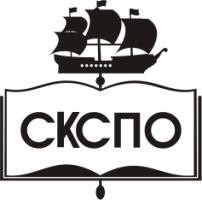 государственное автономное профессиональное образовательное учреждение Самарской области«Самарский колледж сервиса производственного оборудования имени Героя Российской ФедерацииЕ.В. Золотухина»Код ПК, ОКУменияЗнанияКод ПК, ОКУменияЗнанияОК01, ОК02, ОК05,ОК 07ПК 1.3ПК 3.3ПК 6.1ПК 6.2ПК 6.3Оформлять проектно –конструкторскую,технологическую и другуютехническую документацию всоответствии с действующейнормативной базой, выполнятьизображения, разрезы и сеченияна чертежах, выполнятьдеталирование сборочногочертежа, решать графическиезадачиОсновных правил построениячертежей и схем, способовграфического представленияпространственных образов,возможностей пакетовприкладных программкомпьютерной графики впрофессиональнойдеятельности, основныхположений конструкторской,технологической и другойнормативной документации,основ строительной графикиОК01, ОК02, ОК05,ОК 07ПК 1.3ПК 3.3ПК 6.1ПК 6.2ПК 6.3Оформлять проектно –конструкторскую,технологическую и другуютехническую документацию всоответствии с действующейнормативной базой, выполнятьизображения, разрезы и сеченияна чертежах, выполнятьдеталирование сборочногочертежа, решать графическиезадачиОсновных правил построениячертежей и схем, способовграфического представленияпространственных образов,возможностей пакетовприкладных программкомпьютерной графики впрофессиональнойдеятельности, основныхположений конструкторской,технологической и другойнормативной документации,основ строительной графикиОК01, ОК02, ОК05,ОК 07ПК 1.3ПК 3.3ПК 6.1ПК 6.2ПК 6.3Оформлять проектно –конструкторскую,технологическую и другуютехническую документацию всоответствии с действующейнормативной базой, выполнятьизображения, разрезы и сеченияна чертежах, выполнятьдеталирование сборочногочертежа, решать графическиезадачиОсновных правил построениячертежей и схем, способовграфического представленияпространственных образов,возможностей пакетовприкладных программкомпьютерной графики впрофессиональнойдеятельности, основныхположений конструкторской,технологической и другойнормативной документации,основ строительной графикиОК01, ОК02, ОК05,ОК 07ПК 1.3ПК 3.3ПК 6.1ПК 6.2ПК 6.3Оформлять проектно –конструкторскую,технологическую и другуютехническую документацию всоответствии с действующейнормативной базой, выполнятьизображения, разрезы и сеченияна чертежах, выполнятьдеталирование сборочногочертежа, решать графическиезадачиОсновных правил построениячертежей и схем, способовграфического представленияпространственных образов,возможностей пакетовприкладных программкомпьютерной графики впрофессиональнойдеятельности, основныхположений конструкторской,технологической и другойнормативной документации,основ строительной графикиОК01, ОК02, ОК05,ОК 07ПК 1.3ПК 3.3ПК 6.1ПК 6.2ПК 6.3Оформлять проектно –конструкторскую,технологическую и другуютехническую документацию всоответствии с действующейнормативной базой, выполнятьизображения, разрезы и сеченияна чертежах, выполнятьдеталирование сборочногочертежа, решать графическиезадачиОсновных правил построениячертежей и схем, способовграфического представленияпространственных образов,возможностей пакетовприкладных программкомпьютерной графики впрофессиональнойдеятельности, основныхположений конструкторской,технологической и другойнормативной документации,основ строительной графикиОК01, ОК02, ОК05,ОК 07ПК 1.3ПК 3.3ПК 6.1ПК 6.2ПК 6.3Оформлять проектно –конструкторскую,технологическую и другуютехническую документацию всоответствии с действующейнормативной базой, выполнятьизображения, разрезы и сеченияна чертежах, выполнятьдеталирование сборочногочертежа, решать графическиезадачиОсновных правил построениячертежей и схем, способовграфического представленияпространственных образов,возможностей пакетовприкладных программкомпьютерной графики впрофессиональнойдеятельности, основныхположений конструкторской,технологической и другойнормативной документации,основ строительной графикиОК01, ОК02, ОК05,ОК 07ПК 1.3ПК 3.3ПК 6.1ПК 6.2ПК 6.3Оформлять проектно –конструкторскую,технологическую и другуютехническую документацию всоответствии с действующейнормативной базой, выполнятьизображения, разрезы и сеченияна чертежах, выполнятьдеталирование сборочногочертежа, решать графическиезадачиОсновных правил построениячертежей и схем, способовграфического представленияпространственных образов,возможностей пакетовприкладных программкомпьютерной графики впрофессиональнойдеятельности, основныхположений конструкторской,технологической и другойнормативной документации,основ строительной графикиОК01, ОК02, ОК05,ОК 07ПК 1.3ПК 3.3ПК 6.1ПК 6.2ПК 6.3Оформлять проектно –конструкторскую,технологическую и другуютехническую документацию всоответствии с действующейнормативной базой, выполнятьизображения, разрезы и сеченияна чертежах, выполнятьдеталирование сборочногочертежа, решать графическиезадачиОсновных правил построениячертежей и схем, способовграфического представленияпространственных образов,возможностей пакетовприкладных программкомпьютерной графики впрофессиональнойдеятельности, основныхположений конструкторской,технологической и другойнормативной документации,основ строительной графикиОК01, ОК02, ОК05,ОК 07ПК 1.3ПК 3.3ПК 6.1ПК 6.2ПК 6.3Оформлять проектно –конструкторскую,технологическую и другуютехническую документацию всоответствии с действующейнормативной базой, выполнятьизображения, разрезы и сеченияна чертежах, выполнятьдеталирование сборочногочертежа, решать графическиезадачиОсновных правил построениячертежей и схем, способовграфического представленияпространственных образов,возможностей пакетовприкладных программкомпьютерной графики впрофессиональнойдеятельности, основныхположений конструкторской,технологической и другойнормативной документации,основ строительной графикиОК01, ОК02, ОК05,ОК 07ПК 1.3ПК 3.3ПК 6.1ПК 6.2ПК 6.3Оформлять проектно –конструкторскую,технологическую и другуютехническую документацию всоответствии с действующейнормативной базой, выполнятьизображения, разрезы и сеченияна чертежах, выполнятьдеталирование сборочногочертежа, решать графическиезадачиОсновных правил построениячертежей и схем, способовграфического представленияпространственных образов,возможностей пакетовприкладных программкомпьютерной графики впрофессиональнойдеятельности, основныхположений конструкторской,технологической и другойнормативной документации,основ строительной графикиОК01, ОК02, ОК05,ОК 07ПК 1.3ПК 3.3ПК 6.1ПК 6.2ПК 6.3Оформлять проектно –конструкторскую,технологическую и другуютехническую документацию всоответствии с действующейнормативной базой, выполнятьизображения, разрезы и сеченияна чертежах, выполнятьдеталирование сборочногочертежа, решать графическиезадачиОсновных правил построениячертежей и схем, способовграфического представленияпространственных образов,возможностей пакетовприкладных программкомпьютерной графики впрофессиональнойдеятельности, основныхположений конструкторской,технологической и другойнормативной документации,основ строительной графикиОК01, ОК02, ОК05,ОК 07ПК 1.3ПК 3.3ПК 6.1ПК 6.2ПК 6.3Оформлять проектно –конструкторскую,технологическую и другуютехническую документацию всоответствии с действующейнормативной базой, выполнятьизображения, разрезы и сеченияна чертежах, выполнятьдеталирование сборочногочертежа, решать графическиезадачиОсновных правил построениячертежей и схем, способовграфического представленияпространственных образов,возможностей пакетовприкладных программкомпьютерной графики впрофессиональнойдеятельности, основныхположений конструкторской,технологической и другойнормативной документации,основ строительной графикиОК01, ОК02, ОК05,ОК 07ПК 1.3ПК 3.3ПК 6.1ПК 6.2ПК 6.3Оформлять проектно –конструкторскую,технологическую и другуютехническую документацию всоответствии с действующейнормативной базой, выполнятьизображения, разрезы и сеченияна чертежах, выполнятьдеталирование сборочногочертежа, решать графическиезадачиОсновных правил построениячертежей и схем, способовграфического представленияпространственных образов,возможностей пакетовприкладных программкомпьютерной графики впрофессиональнойдеятельности, основныхположений конструкторской,технологической и другойнормативной документации,основ строительной графикиОК01, ОК02, ОК05,ОК 07ПК 1.3ПК 3.3ПК 6.1ПК 6.2ПК 6.3Оформлять проектно –конструкторскую,технологическую и другуютехническую документацию всоответствии с действующейнормативной базой, выполнятьизображения, разрезы и сеченияна чертежах, выполнятьдеталирование сборочногочертежа, решать графическиезадачиОсновных правил построениячертежей и схем, способовграфического представленияпространственных образов,возможностей пакетовприкладных программкомпьютерной графики впрофессиональнойдеятельности, основныхположений конструкторской,технологической и другойнормативной документации,основ строительной графикиВид учебной работыОбъем часовОбязательная учебная нагрузка94в том числе:теоретическое обучение6практические занятия82Самостоятельная работа 14Промежуточная аттестации Экзамен.2Наименование разделов и темНаименование разделов и темНаименование разделов и темНаименование разделов и темСодержание учебного материала и формы организации деятельности обучающихсяОбъем часовОбъем часовОбъем часовОбъем часовКоды компетенций,формированиюкоторых способствуетэлемент программыКоды компетенций,формированиюкоторых способствуетэлемент программыРаздел 1. Геометрическое и проекционное черчениеРаздел 1. Геометрическое и проекционное черчениеРаздел 1. Геометрическое и проекционное черчениеРаздел 1. Геометрическое и проекционное черчениеРаздел 1. Геометрическое и проекционное черчениеРаздел 1. Геометрическое и проекционное черчениеРаздел 1. Геометрическое и проекционное черчениеРаздел 1. Геометрическое и проекционное черчениеРаздел 1. Геометрическое и проекционное черчениеРаздел 1. Геометрическое и проекционное черчениеРаздел 1. Геометрическое и проекционное черчениеТема 1.1Основные сведения по оформлениючертежей.Тема 1.1Основные сведения по оформлениючертежей.Тема 1.1Основные сведения по оформлениючертежей.Тема 1.1Основные сведения по оформлениючертежей.Содержание2222ОК 01, ПК 1.3ОК 01, ПК 1.3Тема 1.1Основные сведения по оформлениючертежей.Тема 1.1Основные сведения по оформлениючертежей.Тема 1.1Основные сведения по оформлениючертежей.Тема 1.1Основные сведения по оформлениючертежей.Предмет, цели и задачи дисциплины. Основные понятия и термины. Структура дисциплины. Форматы. Типы линий. Шрифт стандартный. Оформление чертежей в соответствии с ГОСТ2222ОК 01, ПК 1.3ОК 01, ПК 1.3Тема 1.1Основные сведения по оформлениючертежей.Тема 1.1Основные сведения по оформлениючертежей.Тема 1.1Основные сведения по оформлениючертежей.Тема 1.1Основные сведения по оформлениючертежей.Практические занятияПК 1.3ПК 1.3Тема 1.1Основные сведения по оформлениючертежей.Тема 1.1Основные сведения по оформлениючертежей.Тема 1.1Основные сведения по оформлениючертежей.Тема 1.1Основные сведения по оформлениючертежей.Практическое занятие №1 Выполнение титульного листа альбомаграфических работ обучающегося2222ПК 1.3ПК 1.3Тема 1.1Основные сведения по оформлениючертежей.Тема 1.1Основные сведения по оформлениючертежей.Тема 1.1Основные сведения по оформлениючертежей.Тема 1.1Основные сведения по оформлениючертежей.Практическое занятие №2 Выполнение титульного листа альбома графических работ обучающегося2222ПК 1.3ПК 1.3Тема 1.2 Геометрические построения и приемы вычерчиванияконтуров технических деталей.Тема 1.2 Геометрические построения и приемы вычерчиванияконтуров технических деталей.Тема 1.2 Геометрические построения и приемы вычерчиванияконтуров технических деталей.Тема 1.2 Геометрические построения и приемы вычерчиванияконтуров технических деталей.Содержание2222ОК01ОК02, ПК 1.3ОК01ОК02, ПК 1.3Тема 1.2 Геометрические построения и приемы вычерчиванияконтуров технических деталей.Тема 1.2 Геометрические построения и приемы вычерчиванияконтуров технических деталей.Тема 1.2 Геометрические построения и приемы вычерчиванияконтуров технических деталей.Тема 1.2 Геометрические построения и приемы вычерчиванияконтуров технических деталей.Деление окружности на равные части.Сопряжения. Нанесение размеров.2222ОК01ОК02, ПК 1.3ОК01ОК02, ПК 1.3Тема 1.2 Геометрические построения и приемы вычерчиванияконтуров технических деталей.Тема 1.2 Геометрические построения и приемы вычерчиванияконтуров технических деталей.Тема 1.2 Геометрические построения и приемы вычерчиванияконтуров технических деталей.Тема 1.2 Геометрические построения и приемы вычерчиванияконтуров технических деталей.Практические занятия4444ПК 1.3ПК 1.3Тема 1.2 Геометрические построения и приемы вычерчиванияконтуров технических деталей.Тема 1.2 Геометрические построения и приемы вычерчиванияконтуров технических деталей.Тема 1.2 Геометрические построения и приемы вычерчиванияконтуров технических деталей.Тема 1.2 Геометрические построения и приемы вычерчиванияконтуров технических деталей.Практическое занятие №3 Вычерчивание контуров техническихдеталей2222ПК 1.3ПК 1.3Практическое занятие №4 Вычерчивание контуров техническихдеталей2222ПК 1.3ПК 1.3Тема 1.3Аксонометрические проекции фигур и тел.Тема 1.3Аксонометрические проекции фигур и тел.Тема 1.3Аксонометрические проекции фигур и тел.Тема 1.3Аксонометрические проекции фигур и тел.. Содержание111ПК 6.3ОК 01ОК 02ПК 6.3ОК 01ОК 02ПК 6.3ОК 01ОК 02Тема 1.3Аксонометрические проекции фигур и тел.Тема 1.3Аксонометрические проекции фигур и тел.Тема 1.3Аксонометрические проекции фигур и тел.Тема 1.3Аксонометрические проекции фигур и тел.Аксонометрические проекции.Проецирование точки.Проецирование геометрических тел.111ПК 6.3ОК 01ОК 02ПК 6.3ОК 01ОК 02ПК 6.3ОК 01ОК 02Тема 1.3Аксонометрические проекции фигур и тел.Тема 1.3Аксонометрические проекции фигур и тел.Тема 1.3Аксонометрические проекции фигур и тел.Тема 1.3Аксонометрические проекции фигур и тел.Практические занятия444ОК 02, ПК 6.3ОК 02, ПК 6.3ОК 02, ПК 6.3Тема 1.3Аксонометрические проекции фигур и тел.Тема 1.3Аксонометрические проекции фигур и тел.Тема 1.3Аксонометрические проекции фигур и тел.Тема 1.3Аксонометрические проекции фигур и тел.Практическое занятие № 5.Выполнение комплексных чертежей и аксонометрических изображений геометрических тел с нахождением проекций точек, принадлежащих поверхности тел.222ОК 02, ПК 6.3ОК 02, ПК 6.3ОК 02, ПК 6.3Тема 1.3Аксонометрические проекции фигур и тел.Тема 1.3Аксонометрические проекции фигур и тел.Тема 1.3Аксонометрические проекции фигур и тел.Тема 1.3Аксонометрические проекции фигур и тел.Практическое занятие №6 Выполнение комплексных чертежей иаксонометрических изображений геометрических тел с нахождением проекций точек, принадлежащих поверхности тел.222ОК 02, ПК 6.3ОК 02, ПК 6.3ОК 02, ПК 6.3Тема 1.4Проецирование геометрических телсекущей плоскостьюТема 1.4Проецирование геометрических телсекущей плоскостьюТема 1.4Проецирование геометрических телсекущей плоскостьюТема 1.4Проецирование геометрических телсекущей плоскостьюСодержание111ОК 01, ПК 6.3.ОК 01, ПК 6.3.ОК 01, ПК 6.3.Тема 1.4Проецирование геометрических телсекущей плоскостьюТема 1.4Проецирование геометрических телсекущей плоскостьюТема 1.4Проецирование геометрических телсекущей плоскостьюТема 1.4Проецирование геометрических телсекущей плоскостьюСечение геометрических тел плоскостями.111ОК 01, ПК 6.3.ОК 01, ПК 6.3.ОК 01, ПК 6.3.Тема 1.4Проецирование геометрических телсекущей плоскостьюТема 1.4Проецирование геометрических телсекущей плоскостьюТема 1.4Проецирование геометрических телсекущей плоскостьюТема 1.4Проецирование геометрических телсекущей плоскостьюПрактические занятия444ОК 01, ПК 6.3.ОК 01, ПК 6.3.ОК 01, ПК 6.3.Тема 1.4Проецирование геометрических телсекущей плоскостьюТема 1.4Проецирование геометрических телсекущей плоскостьюТема 1.4Проецирование геометрических телсекущей плоскостьюТема 1.4Проецирование геометрических телсекущей плоскостьюПрактическое занятие №7 Выполнение комплексного чертежа усеченного многогранника ,развертки поверхности тела и аксонометрическое изображение тела.222ПК 6.3ПК 6.3ПК 6.3Тема 1.4Проецирование геометрических телсекущей плоскостьюТема 1.4Проецирование геометрических телсекущей плоскостьюТема 1.4Проецирование геометрических телсекущей плоскостьюТема 1.4Проецирование геометрических телсекущей плоскостьюПрактическое занятие №8 Выполнение комплексного чертежа усеченного многогранника, развертки поверхности тела и аксонометрическое изображение тела.222ПК 6.3ПК 6.3ПК 6.3Тема 1.5Взаимное пересечение поверхностейтел.Тема 1.5Взаимное пересечение поверхностейтел.Тема 1.5Взаимное пересечение поверхностейтел.Тема 1.5Взаимное пересечение поверхностейтел.Практические занятия444ОК 01, ПК6.3ПК 6.3ПК 6.3ОК 01, ПК6.3ПК 6.3ПК 6.3ОК 01, ПК6.3ПК 6.3ПК 6.3Тема 1.5Взаимное пересечение поверхностейтел.Тема 1.5Взаимное пересечение поверхностейтел.Тема 1.5Взаимное пересечение поверхностейтел.Тема 1.5Взаимное пересечение поверхностейтел.Практическое занятие № 9 Пересечение поверхностей геометрических тел. Выполнить комплексный чертеж и аксонометрическое изображение пересекающихся геометрических тел между собой.222ОК 01, ПК6.3ПК 6.3ПК 6.3ОК 01, ПК6.3ПК 6.3ПК 6.3ОК 01, ПК6.3ПК 6.3ПК 6.3Практическое занятие № 10 Выполнить комплексный чертеж и аксонометрическое изображение пересекающихся геометрическихтел между собой.Практическое занятие № 10 Выполнить комплексный чертеж и аксонометрическое изображение пересекающихся геометрическихтел между собой.22 Самостоятельная работа Самостоятельная работа44 Выполнение чертежей и эскизов по разделу 2 Выполнение чертежей и эскизов по разделу 244Раздел 2. Машиностроительное черчение.Раздел 2. Машиностроительное черчение.Раздел 2. Машиностроительное черчение.Раздел 2. Машиностроительное черчение.Раздел 2. Машиностроительное черчение.Раздел 2. Машиностроительное черчение.Раздел 2. Машиностроительное черчение.Раздел 2. Машиностроительное черчение.Раздел 2. Машиностроительное черчение.Раздел 2. Машиностроительное черчение.Раздел 2. Машиностроительное черчение.Раздел 2. Машиностроительное черчение.Тема 2.1Изображения, виды, разрезы, сеченияТема 2.1Изображения, виды, разрезы, сеченияТема 2.1Изображения, виды, разрезы, сеченияТема 2.1Изображения, виды, разрезы, сеченияСодержаниеОК 01ПК 3.3ПК 6.3ОК 02ОК 01ПК 3.3ПК 6.3ОК 02ОК 01ПК 3.3ПК 6.3ОК 02ОК 01ПК 3.3ПК 6.3ОК 02ОК 01ПК 3.3ПК 6.3ОК 02Тема 2.1Изображения, виды, разрезы, сеченияТема 2.1Изображения, виды, разрезы, сеченияТема 2.1Изображения, виды, разрезы, сеченияТема 2.1Изображения, виды, разрезы, сеченияОсновные, дополнительные и местные виды. Простые, наклонные, сложные и местные разрезы. Вынесенные и наложенные сечения. Построение видов, сечений и разрезов11ОК 01ПК 3.3ПК 6.3ОК 02ОК 01ПК 3.3ПК 6.3ОК 02ОК 01ПК 3.3ПК 6.3ОК 02ОК 01ПК 3.3ПК 6.3ОК 02ОК 01ПК 3.3ПК 6.3ОК 02Тема 2.1Изображения, виды, разрезы, сеченияТема 2.1Изображения, виды, разрезы, сеченияТема 2.1Изображения, виды, разрезы, сеченияТема 2.1Изображения, виды, разрезы, сеченияПрактические занятияОК 01ПК 3.3ПК 6.3ОК 02ОК 01ПК 3.3ПК 6.3ОК 02ОК 01ПК 3.3ПК 6.3ОК 02ОК 01ПК 3.3ПК 6.3ОК 02ОК 01ПК 3.3ПК 6.3ОК 02Тема 2.1Изображения, виды, разрезы, сеченияТема 2.1Изображения, виды, разрезы, сеченияТема 2.1Изображения, виды, разрезы, сеченияТема 2.1Изображения, виды, разрезы, сеченияПрактическое занятие № 11 По двум заданным видам построить третий вид, выполнить необходимые разрезы и выполнить аксонометрическую проекцию с вырезом передней четверти детали22ПК 3.3, ПК 6.3ПК 3.3, ПК 6.3ПК 3.3, ПК 6.3ПК 3.3, ПК 6.3ПК 3.3, ПК 6.3Тема 2.1Изображения, виды, разрезы, сеченияТема 2.1Изображения, виды, разрезы, сеченияТема 2.1Изображения, виды, разрезы, сеченияТема 2.1Изображения, виды, разрезы, сеченияПрактическое занятие № 12 По двум заданным видам построить третий вид, выполнить необходимые разрезы и выполнить аксонометрическую проекцию с вырезом передней четверти детали22ПК 3.3ПК 3.3ПК 3.3ПК 3.3ПК 3.3Тема 2.1Изображения, виды, разрезы, сеченияТема 2.1Изображения, виды, разрезы, сеченияТема 2.1Изображения, виды, разрезы, сеченияТема 2.1Изображения, виды, разрезы, сеченияПрактическое занятие № 13 Выполнить чертежи деталей, содержащих необходимые сложные разрезы22ПК.3.3ПК.3.3ПК.3.3ПК.3.3ПК.3.3Тема 2.1Изображения, виды, разрезы, сеченияТема 2.1Изображения, виды, разрезы, сеченияТема 2.1Изображения, виды, разрезы, сеченияТема 2.1Изображения, виды, разрезы, сеченияПрактическое занятие № 14 выполнить чертежи деталей, содержащих необходимые сложные разрезы22ПК 3.3ПК 3.3ПК 3.3ПК 3.3ПК 3.3Тема 2.2Резьба, резьбовые соединения и эскизы деталей..Тема 2.2Резьба, резьбовые соединения и эскизы деталей..Тема 2.2Резьба, резьбовые соединения и эскизы деталей..Тема 2.2Резьба, резьбовые соединения и эскизы деталей..Содержание11ПК 1.3ПК 1.3ПК 1.3ПК 1.3ПК 1.3Тема 2.2Резьба, резьбовые соединения и эскизы деталей..Тема 2.2Резьба, резьбовые соединения и эскизы деталей..Тема 2.2Резьба, резьбовые соединения и эскизы деталей..Тема 2.2Резьба, резьбовые соединения и эскизы деталей..Изображение резьбы и резьбовых соединений.Рабочие эскизы деталей.Обозначение материалов на чертежахРазъемные и неразъемные соединения.Зубчатые передачи.Системы автоматизированного проектирования Компас или АвтоКад11ПК 1.3ПК 1.3ПК 1.3ПК 1.3ПК 1.3Тема 2.2Резьба, резьбовые соединения и эскизы деталей..Тема 2.2Резьба, резьбовые соединения и эскизы деталей..Тема 2.2Резьба, резьбовые соединения и эскизы деталей..Тема 2.2Резьба, резьбовые соединения и эскизы деталей..Изображение резьбы и резьбовых соединений.Рабочие эскизы деталей.Обозначение материалов на чертежахРазъемные и неразъемные соединения.Зубчатые передачи.Системы автоматизированного проектирования Компас или АвтоКад11ПК 6.1ПК 6.2ПК 3.3 ПК 6.2ПК 6.3, ОК 05ПК 6.1ПК 6.2ПК 3.3 ПК 6.2ПК 6.3, ОК 05ПК 6.1ПК 6.2ПК 3.3 ПК 6.2ПК 6.3, ОК 05ПК 6.1ПК 6.2ПК 3.3 ПК 6.2ПК 6.3, ОК 05ПК 6.1ПК 6.2ПК 3.3 ПК 6.2ПК 6.3, ОК 05Тема 2.2Резьба, резьбовые соединения и эскизы деталей..Тема 2.2Резьба, резьбовые соединения и эскизы деталей..Тема 2.2Резьба, резьбовые соединения и эскизы деталей..Тема 2.2Резьба, резьбовые соединения и эскизы деталей..Практические занятия66Тема 2.2Резьба, резьбовые соединения и эскизы деталей..Тема 2.2Резьба, резьбовые соединения и эскизы деталей..Тема 2.2Резьба, резьбовые соединения и эскизы деталей..Тема 2.2Резьба, резьбовые соединения и эскизы деталей..Практическое занятие № 15 Выполнить эскиз детали с применением необходимых разрезов и сечений и построить аксонометрическую проекцию детали с вырезом передней четверти22ПК 6.1ПК 6.1ПК 6.1ПК 6.1ПК 6.1Тема 2.2Резьба, резьбовые соединения и эскизы деталей..Тема 2.2Резьба, резьбовые соединения и эскизы деталей..Тема 2.2Резьба, резьбовые соединения и эскизы деталей..Тема 2.2Резьба, резьбовые соединения и эскизы деталей..Практическое занятие № 16 Выполнить эскиз детали с применением необходимых разрезов и сечений и построить аксонометрическую проекцию детали с вырезом передней четверти22ПК 6.1ПК 6.1ПК 6.1ПК 6.1ПК 6.1Тема 2.2Резьба, резьбовые соединения и эскизы деталей..Тема 2.2Резьба, резьбовые соединения и эскизы деталей..Тема 2.2Резьба, резьбовые соединения и эскизы деталей..Тема 2.2Резьба, резьбовые соединения и эскизы деталей..Практическое занятие № 17 Выполнить рабочий чертеж по рабочему эскизу детали22ПК 6.1ПК 6.1ПК 6.1ПК 6.1ПК 6.1Тема 2.2Резьба, резьбовые соединения и эскизы деталей..Тема 2.2Резьба, резьбовые соединения и эскизы деталей..Тема 2.2Резьба, резьбовые соединения и эскизы деталей..Тема 2.2Резьба, резьбовые соединения и эскизы деталей..Практические занятия4040Тема 2.2Резьба, резьбовые соединения и эскизы деталей..Тема 2.2Резьба, резьбовые соединения и эскизы деталей..Тема 2.2Резьба, резьбовые соединения и эскизы деталей..Тема 2.2Резьба, резьбовые соединения и эскизы деталей..Практическое занятие № 18 Выполнение сборочного чертежа соединения деталей болтом22ПК 3.3ПК 3.3ПК 3.3ПК 3.3ПК 3.3Тема 2.2Резьба, резьбовые соединения и эскизы деталей..Тема 2.2Резьба, резьбовые соединения и эскизы деталей..Тема 2.2Резьба, резьбовые соединения и эскизы деталей..Тема 2.2Резьба, резьбовые соединения и эскизы деталей..Практическое занятие № 19 Выполнение сборочного чертежа соединения деталей болтом22ПК 3.3ПК 3.3ПК 3.3ПК 3.3ПК 3.3ПК 3.3ПК 3.3ПК 3.3ПК 3.3ПК 3.3Тема 2.2Резьба, резьбовые соединения и эскизы деталей..Тема 2.2Резьба, резьбовые соединения и эскизы деталей..Тема 2.2Резьба, резьбовые соединения и эскизы деталей..Тема 2.2Резьба, резьбовые соединения и эскизы деталей..Практическое занятие № 20 Выполнение сборочного чертежа соединения деталей шпилькой22ПК 3.3ПК 3.3ПК 3.3ПК 3.3ПК 3.3ПК 3.3ПК 3.3ПК 3.3ПК 3.3ПК 3.3Тема 2.2Резьба, резьбовые соединения и эскизы деталей..Тема 2.2Резьба, резьбовые соединения и эскизы деталей..Тема 2.2Резьба, резьбовые соединения и эскизы деталей..Тема 2.2Резьба, резьбовые соединения и эскизы деталей..Практическое занятие № 21 Выполнение сборочного чертежа соединения деталей шпилькой22ПК 3.3ПК 3.3ПК 3.3ПК 3.3ПК 3.3Практическое занятие № 22 Выполнение сборочного чертежа соединения деталей сваркойПрактическое занятие № 22 Выполнение сборочного чертежа соединения деталей сваркойПрактическое занятие № 22 Выполнение сборочного чертежа соединения деталей сваркой2ПК 3.3ПК 3.3ПК 3.3ПК 3.3ПК 3.3Практическое занятие № 23 Выполнение сборочного чертежа соединения деталей сваркойПрактическое занятие № 23 Выполнение сборочного чертежа соединения деталей сваркойПрактическое занятие № 23 Выполнение сборочного чертежа соединения деталей сваркой2ПК 3.3ПК 3.3ПК 3.3ПК 3.3ПК 3.3Практическое занятие № 24 Выполнение сборочного чертежа зубчатой передачиПрактическое занятие № 24 Выполнение сборочного чертежа зубчатой передачиПрактическое занятие № 24 Выполнение сборочного чертежа зубчатой передачи2ПК 3.3ПК 3.3ПК 3.3ПК 3.3ПК 3.3Практическое занятие № 25 Выполнение сборочного чертежа зубчатой передачиПрактическое занятие № 25 Выполнение сборочного чертежа зубчатой передачиПрактическое занятие № 25 Выполнение сборочного чертежа зубчатой передачи2ПК 3.3ПК 3.3ПК 3.3ПК 3.3ПК 3.3Практическое занятие № 26 Выполнение эскизов деталей сборочной единицы, состоящей из 4-10 деталейПрактическое занятие № 26 Выполнение эскизов деталей сборочной единицы, состоящей из 4-10 деталейПрактическое занятие № 26 Выполнение эскизов деталей сборочной единицы, состоящей из 4-10 деталей2ПК 3.3ПК 3.3ПК 3.3ПК 3.3ПК 3.3Практическое занятие № 27 Выполнение эскизов деталей сборочной единицы, состоящей из 4-10 деталейПрактическое занятие № 27 Выполнение эскизов деталей сборочной единицы, состоящей из 4-10 деталейПрактическое занятие № 27 Выполнение эскизов деталей сборочной единицы, состоящей из 4-10 деталей2ПК 3.3ПК 3.3ПК 3.3ПК 3.3ПК 3.3Практическое занятие № 28 Выполнение эскизов деталей сборочной единицы, состоящей из 4-10 деталейПрактическое занятие № 28 Выполнение эскизов деталей сборочной единицы, состоящей из 4-10 деталейПрактическое занятие № 28 Выполнение эскизов деталей сборочной единицы, состоящей из 4-10 деталей2ПК 3.3ПК 3.3ПК 3.3ПК 3.3ПК 3.3Практическое занятие № 29 Выполнение эскизов деталей сборочной единицы, состоящей из 4-10 деталей с брошюровкой эскизов в альбом с титульным листомПрактическое занятие № 29 Выполнение эскизов деталей сборочной единицы, состоящей из 4-10 деталей с брошюровкой эскизов в альбом с титульным листомПрактическое занятие № 29 Выполнение эскизов деталей сборочной единицы, состоящей из 4-10 деталей с брошюровкой эскизов в альбом с титульным листом2ПК 3.3ПК 3.3ПК 3.3ПК 3.3ПК 3.3Практическое занятие № 30 Выполнение чертежа по эскизам предыдущей работыПрактическое занятие № 30 Выполнение чертежа по эскизам предыдущей работыПрактическое занятие № 30 Выполнение чертежа по эскизам предыдущей работы2ПК 3.3ПК 3.3ПК 3.3ПК 3.3ПК 3.3Практическое занятие № 31 Выполнение чертежа по эскизам предыдущей работыПрактическое занятие № 31 Выполнение чертежа по эскизам предыдущей работыПрактическое занятие № 31 Выполнение чертежа по эскизам предыдущей работы2ПК 3.3ПК 3.3ПК 3.3ПК 3.3ПК 3.3Практическое занятие № 32 Выполнение чертежа по эскизам предыдущей работыПрактическое занятие № 32 Выполнение чертежа по эскизам предыдущей работыПрактическое занятие № 32 Выполнение чертежа по эскизам предыдущей работы2ПК 3.3ПК 3.3ПК 3.3ПК 3.3ПК 3.3Практическое занятие № 33 Выполнение чертежа по эскизам предыдущей работыПрактическое занятие № 33 Выполнение чертежа по эскизам предыдущей работыПрактическое занятие № 33 Выполнение чертежа по эскизам предыдущей работы2ПК 3.3ПК 3.3ПК 3.3ПК 3.3ПК 3.3Практическое занятие № 34 Выполнение чертежей деталей (деталирование) по сборочному чертежу изделия, состоящего из 4-8 деталей, с выполнением аксонометрического изображения одной из нихПрактическое занятие № 34 Выполнение чертежей деталей (деталирование) по сборочному чертежу изделия, состоящего из 4-8 деталей, с выполнением аксонометрического изображения одной из нихПрактическое занятие № 34 Выполнение чертежей деталей (деталирование) по сборочному чертежу изделия, состоящего из 4-8 деталей, с выполнением аксонометрического изображения одной из них2ПК 3.3ПК 3.3ПК 3.3ПК 3.3ПК 3.3Практическое занятие № 35 Выполнение чертежей деталей по сборочному чертежу изделия, состоящего из 4-8 деталейПрактическое занятие № 35 Выполнение чертежей деталей по сборочному чертежу изделия, состоящего из 4-8 деталейПрактическое занятие № 35 Выполнение чертежей деталей по сборочному чертежу изделия, состоящего из 4-8 деталей2ПК 3.3ПК 3.3ПК 3.3ПК 3.3ПК 3.3Практическое занятие № 36 Выполнение чертежей деталей по сборочному чертежу изделия, состоящего из 4-8 деталейПрактическое занятие № 36 Выполнение чертежей деталей по сборочному чертежу изделия, состоящего из 4-8 деталейПрактическое занятие № 36 Выполнение чертежей деталей по сборочному чертежу изделия, состоящего из 4-8 деталей2ПК 3.3ПК 3.3ПК 3.3ПК 3.3ПК 3.3Практическое занятие № 37 Выполнение чертежей деталей по сборочному чертежу изделия, состоящего из 4-8 деталейПрактическое занятие № 37 Выполнение чертежей деталей по сборочному чертежу изделия, состоящего из 4-8 деталейПрактическое занятие № 37 Выполнение чертежей деталей по сборочному чертежу изделия, состоящего из 4-8 деталей2ПК 3.3ПК 3.3ПК 3.3ПК 3.3ПК 3.3Раздел 3. Схемы кинематические принципиальныеРаздел 3. Схемы кинематические принципиальныеРаздел 3. Схемы кинематические принципиальныеРаздел 3. Схемы кинематические принципиальныеРаздел 3. Схемы кинематические принципиальныеТема 3.1Общие сведения о кинематическихсхемах и их элементахПрактические занятияПрактические занятияПрактические занятияПрактические занятия4ПК 6.2ПК 6.2ПК 6.2ПК 6.2Тема 3.1Общие сведения о кинематическихсхемах и их элементахПрактическое занятие № 38 Чтение и выполнение чертежей схем Выполнение чертежа кинематической схемыПрактическое занятие № 38 Чтение и выполнение чертежей схем Выполнение чертежа кинематической схемыПрактическое занятие № 38 Чтение и выполнение чертежей схем Выполнение чертежа кинематической схемыПрактическое занятие № 38 Чтение и выполнение чертежей схем Выполнение чертежа кинематической схемы2ПК 6.2ПК 6.2ПК 6.2ПК 6.2Тема 3.1Общие сведения о кинематическихсхемах и их элементахПрактическое занятие № 39 Выполнение чертежа кинематической схемыПрактическое занятие № 39 Выполнение чертежа кинематической схемыПрактическое занятие № 39 Выполнение чертежа кинематической схемыПрактическое занятие № 39 Выполнение чертежа кинематической схемы2ПК 6.2ПК 6.2ПК 6.2ПК 6.2Тема 3.1Общие сведения о кинематическихсхемах и их элементахПрактическое занятие № 39 Выполнение чертежа кинематической схемыПрактическое занятие № 39 Выполнение чертежа кинематической схемыПрактическое занятие № 39 Выполнение чертежа кинематической схемыПрактическое занятие № 39 Выполнение чертежа кинематической схемы2Тема 3.1Общие сведения о кинематическихсхемах и их элементахПрактическое занятие № 39 Выполнение чертежа кинематической схемыПрактическое занятие № 39 Выполнение чертежа кинематической схемыПрактическое занятие № 39 Выполнение чертежа кинематической схемыПрактическое занятие № 39 Выполнение чертежа кинематической схемы2Раздел 4. Элементы строительного черченияРаздел 4. Элементы строительного черченияРаздел 4. Элементы строительного черченияРаздел 4. Элементы строительного черченияРаздел 4. Элементы строительного черченияТема 4.1Общие сведения о строительномчерченииПрактические занятияПрактическое занятие №40 Элементы строительного черчения Выполнение чертежа планировки участка или зоны с расстановкой оборудованияПрактические занятияПрактическое занятие №40 Элементы строительного черчения Выполнение чертежа планировки участка или зоны с расстановкой оборудованияПрактические занятияПрактическое занятие №40 Элементы строительного черчения Выполнение чертежа планировки участка или зоны с расстановкой оборудованияПрактические занятияПрактическое занятие №40 Элементы строительного черчения Выполнение чертежа планировки участка или зоны с расстановкой оборудования42ПК 6.2, ОК 07ПК 6.2ПК 6.2ПК 6.2, ОК 07ПК 6.2ПК 6.2ПК 6.2, ОК 07ПК 6.2ПК 6.2ПК 6.2, ОК 07ПК 6.2ПК 6.2Тема 4.1Общие сведения о строительномчерченииПрактическое занятие №41 Выполнение чертежа планировки участка или зоны с расстановкой оборудованияПрактическое занятие №41 Выполнение чертежа планировки участка или зоны с расстановкой оборудованияПрактическое занятие №41 Выполнение чертежа планировки участка или зоны с расстановкой оборудованияПрактическое занятие №41 Выполнение чертежа планировки участка или зоны с расстановкой оборудования2ПК 6.2, ОК 07ПК 6.2ПК 6.2ПК 6.2, ОК 07ПК 6.2ПК 6.2ПК 6.2, ОК 07ПК 6.2ПК 6.2ПК 6.2, ОК 07ПК 6.2ПК 6.2Итого94Результаты обученияКритерии оценкиМетоды оценкиРезультаты обученияКритерии оценкиМетоды оценкиЗнания:Знания:Основных правил построения чертежей и схем, способов графического  представления пространственных образов, возможностейпакетов прикладныхпрограмм компьютернойграфики в профессиональной  деятельности,  основных  положений  конструкторской, технологическойи другой нормативной документации,  основ  строительной графики.Оценка «5» ставится, если 90 – 100 %тестовых заданий выполнено верно.Оценка «4» ставится, если верно выполнено 70 -80 % заданий.Оценка «3» ставится, если 50-60 % заданий выполнено верно.Если верно выполнено менее 50 % заданий, то ставится оценка «2».Оценка  «пять»  ставится,  если  обучающийся  верно  выполнил  и  правильнооформил практическую работу.Оценка  «четыре»  ставится, если  обучающийся допускает   незначительныенеточности при выполнении и оформлении практической работы.Оценка  «три»  ставится,  если  обучающийся допускает неточности и ошибкипри выполнении и оформлении практической работы.Оценка  «два»  ставится,  если  обучающийся не отвечает на поставленные вопросы.Оценка  «пять»  ставится,  если  обучающийся своевременно выполняет практическую работу, при выполнении работы проявляет  аккуратность,  самостоятельность, творчество.Оценка  «четыре»  ставится,  если  обучающийся своевременно выполняетЭкспертнаяоценка  результатовдеятельностиобучающегосяпри выполнениии защите практических работ тестирования,   контрольных работ идругих  видов  текущего контроляОсновных правил построения чертежей и схем, способов графического  представления пространственных образов, возможностейпакетов прикладныхпрограмм компьютернойграфики в профессиональной  деятельности,  основных  положений  конструкторской, технологическойи другой нормативной документации,  основ  строительной графики.Оценка «5» ставится, если 90 – 100 %тестовых заданий выполнено верно.Оценка «4» ставится, если верно выполнено 70 -80 % заданий.Оценка «3» ставится, если 50-60 % заданий выполнено верно.Если верно выполнено менее 50 % заданий, то ставится оценка «2».Оценка  «пять»  ставится,  если  обучающийся  верно  выполнил  и  правильнооформил практическую работу.Оценка  «четыре»  ставится, если  обучающийся допускает   незначительныенеточности при выполнении и оформлении практической работы.Оценка  «три»  ставится,  если  обучающийся допускает неточности и ошибкипри выполнении и оформлении практической работы.Оценка  «два»  ставится,  если  обучающийся не отвечает на поставленные вопросы.Оценка  «пять»  ставится,  если  обучающийся своевременно выполняет практическую работу, при выполнении работы проявляет  аккуратность,  самостоятельность, творчество.Оценка  «четыре»  ставится,  если  обучающийся своевременно выполняетпрактическую работу, но допускает не-значительные неточности.Оценка  «три»  ставится,  если  обучаю-щийся допускает неточности или ошиб-ки при выполнении практической рабо-тыОценка  «два»  ставится,  если  обучаю-щийся не выполняет практическую рабо-ту,  либо  выполняет  работу  с  грубымиошибками.Экспертнаяоценка в форме:защиты отчѐтапо практическому занятию.практическую работу, но допускает не-значительные неточности.Оценка  «три»  ставится,  если  обучаю-щийся допускает неточности или ошиб-ки при выполнении практической рабо-тыОценка  «два»  ставится,  если  обучаю-щийся не выполняет практическую рабо-ту,  либо  выполняет  работу  с  грубымиошибками.Экспертнаяоценка в форме:защиты отчѐтапо практическому занятию.практическую работу, но допускает не-значительные неточности.Оценка  «три»  ставится,  если  обучаю-щийся допускает неточности или ошиб-ки при выполнении практической рабо-тыОценка  «два»  ставится,  если  обучаю-щийся не выполняет практическую рабо-ту,  либо  выполняет  работу  с  грубымиошибками.Экспертнаяоценка в форме:защиты отчѐтапо практическому занятию.практическую работу, но допускает не-значительные неточности.Оценка  «три»  ставится,  если  обучаю-щийся допускает неточности или ошиб-ки при выполнении практической рабо-тыОценка  «два»  ставится,  если  обучаю-щийся не выполняет практическую рабо-ту,  либо  выполняет  работу  с  грубымиошибками.Экспертнаяоценка в форме:защиты отчѐтапо практическому занятию.практическую работу, но допускает не-значительные неточности.Оценка  «три»  ставится,  если  обучаю-щийся допускает неточности или ошиб-ки при выполнении практической рабо-тыОценка  «два»  ставится,  если  обучаю-щийся не выполняет практическую рабо-ту,  либо  выполняет  работу  с  грубымиошибками.Экспертнаяоценка в форме:защиты отчѐтапо практическому занятию.практическую работу, но допускает не-значительные неточности.Оценка  «три»  ставится,  если  обучаю-щийся допускает неточности или ошиб-ки при выполнении практической рабо-тыОценка  «два»  ставится,  если  обучаю-щийся не выполняет практическую рабо-ту,  либо  выполняет  работу  с  грубымиошибками.Экспертнаяоценка в форме:защиты отчѐтапо практическому занятию.практическую работу, но допускает не-значительные неточности.Оценка  «три»  ставится,  если  обучаю-щийся допускает неточности или ошиб-ки при выполнении практической рабо-тыОценка  «два»  ставится,  если  обучаю-щийся не выполняет практическую рабо-ту,  либо  выполняет  работу  с  грубымиошибками.Экспертнаяоценка в форме:защиты отчѐтапо практическому занятию.практическую работу, но допускает не-значительные неточности.Оценка  «три»  ставится,  если  обучаю-щийся допускает неточности или ошиб-ки при выполнении практической рабо-тыОценка  «два»  ставится,  если  обучаю-щийся не выполняет практическую рабо-ту,  либо  выполняет  работу  с  грубымиошибками.Экспертнаяоценка в форме:защиты отчѐтапо практическому занятию.практическую работу, но допускает не-значительные неточности.Оценка  «три»  ставится,  если  обучаю-щийся допускает неточности или ошиб-ки при выполнении практической рабо-тыОценка  «два»  ставится,  если  обучаю-щийся не выполняет практическую рабо-ту,  либо  выполняет  работу  с  грубымиошибками.Экспертнаяоценка в форме:защиты отчѐтапо практическому занятию.практическую работу, но допускает не-значительные неточности.Оценка  «три»  ставится,  если  обучаю-щийся допускает неточности или ошиб-ки при выполнении практической рабо-тыОценка  «два»  ставится,  если  обучаю-щийся не выполняет практическую рабо-ту,  либо  выполняет  работу  с  грубымиошибками.Экспертнаяоценка в форме:защиты отчѐтапо практическому занятию.практическую работу, но допускает не-значительные неточности.Оценка  «три»  ставится,  если  обучаю-щийся допускает неточности или ошиб-ки при выполнении практической рабо-тыОценка  «два»  ставится,  если  обучаю-щийся не выполняет практическую рабо-ту,  либо  выполняет  работу  с  грубымиошибками.Экспертнаяоценка в форме:защиты отчѐтапо практическому занятию.практическую работу, но допускает не-значительные неточности.Оценка  «три»  ставится,  если  обучаю-щийся допускает неточности или ошиб-ки при выполнении практической рабо-тыОценка  «два»  ставится,  если  обучаю-щийся не выполняет практическую рабо-ту,  либо  выполняет  работу  с  грубымиошибками.Экспертнаяоценка в форме:защиты отчѐтапо практическому занятию.практическую работу, но допускает не-значительные неточности.Оценка  «три»  ставится,  если  обучаю-щийся допускает неточности или ошиб-ки при выполнении практической рабо-тыОценка  «два»  ставится,  если  обучаю-щийся не выполняет практическую рабо-ту,  либо  выполняет  работу  с  грубымиошибками.Экспертнаяоценка в форме:защиты отчѐтапо практическому занятию.Оценка  «пять» ставится,  если  обучающийся умеет выделять главное, проявляет    аккуратность,    самостоятельность, творчество.Оценка  «четыре»  ставится,  если  обучающийся умеет конспектировать и выделять  главное,  но  допускает  незначительные неточности.Оценка  «три»  ставится,  если  обучающийся не умеет выделять главное, в конспекте отсутствует последовательность.Оценка  «два»  ставится,  если  обучающийся не имеет конспекта лекций.Оценка  «пять»  ставится,  если  обучающийся своевременно выполняет практическую работу, при выполнении работы проявляет аккуратность,  самостоятельность, творчество.Оценка  «четыре»  ставится, если  обучающийся своевременно выполняетпрактическую работу, но допускает не-значительные неточности.Оценка  «три»  ставится,  если  обучающийся допускает неточности или ошибки при выполнении практической работыОценка  «два»  ставится,  если  обучающийся не выполняет практическую работу,  либо  выполняет  работу  с  грубыми ошибками.Проверка конспекта лекцийЭкспертнаяоценка в форме:защиты отчѐтапо практическому занятию.Оценка  «пять» ставится,  если  обучающийся умеет выделять главное, проявляет    аккуратность,    самостоятельность, творчество.Оценка  «четыре»  ставится,  если  обучающийся умеет конспектировать и выделять  главное,  но  допускает  незначительные неточности.Оценка  «три»  ставится,  если  обучающийся не умеет выделять главное, в конспекте отсутствует последовательность.Оценка  «два»  ставится,  если  обучающийся не имеет конспекта лекций.Оценка  «пять»  ставится,  если  обучающийся своевременно выполняет практическую работу, при выполнении работы проявляет аккуратность,  самостоятельность, творчество.Оценка  «четыре»  ставится, если  обучающийся своевременно выполняетпрактическую работу, но допускает не-значительные неточности.Оценка  «три»  ставится,  если  обучающийся допускает неточности или ошибки при выполнении практической работыОценка  «два»  ставится,  если  обучающийся не выполняет практическую работу,  либо  выполняет  работу  с  грубыми ошибками.Проверка конспекта лекцийЭкспертнаяоценка в форме:защиты отчѐтапо практическому занятию.Оценка  «пять» ставится,  если  обучающийся умеет выделять главное, проявляет    аккуратность,    самостоятельность, творчество.Оценка  «четыре»  ставится,  если  обучающийся умеет конспектировать и выделять  главное,  но  допускает  незначительные неточности.Оценка  «три»  ставится,  если  обучающийся не умеет выделять главное, в конспекте отсутствует последовательность.Оценка  «два»  ставится,  если  обучающийся не имеет конспекта лекций.Оценка  «пять»  ставится,  если  обучающийся своевременно выполняет практическую работу, при выполнении работы проявляет аккуратность,  самостоятельность, творчество.Оценка  «четыре»  ставится, если  обучающийся своевременно выполняетпрактическую работу, но допускает не-значительные неточности.Оценка  «три»  ставится,  если  обучающийся допускает неточности или ошибки при выполнении практической работыОценка  «два»  ставится,  если  обучающийся не выполняет практическую работу,  либо  выполняет  работу  с  грубыми ошибками.Проверка конспекта лекцийЭкспертнаяоценка в форме:защиты отчѐтапо практическому занятию.Оценка  «пять» ставится,  если  обучающийся умеет выделять главное, проявляет    аккуратность,    самостоятельность, творчество.Оценка  «четыре»  ставится,  если  обучающийся умеет конспектировать и выделять  главное,  но  допускает  незначительные неточности.Оценка  «три»  ставится,  если  обучающийся не умеет выделять главное, в конспекте отсутствует последовательность.Оценка  «два»  ставится,  если  обучающийся не имеет конспекта лекций.Оценка  «пять»  ставится,  если  обучающийся своевременно выполняет практическую работу, при выполнении работы проявляет аккуратность,  самостоятельность, творчество.Оценка  «четыре»  ставится, если  обучающийся своевременно выполняетпрактическую работу, но допускает не-значительные неточности.Оценка  «три»  ставится,  если  обучающийся допускает неточности или ошибки при выполнении практической работыОценка  «два»  ставится,  если  обучающийся не выполняет практическую работу,  либо  выполняет  работу  с  грубыми ошибками.Проверка конспекта лекцийЭкспертнаяоценка в форме:защиты отчѐтапо практическому занятию.Оценка  «пять» ставится,  если  обучающийся умеет выделять главное, проявляет    аккуратность,    самостоятельность, творчество.Оценка  «четыре»  ставится,  если  обучающийся умеет конспектировать и выделять  главное,  но  допускает  незначительные неточности.Оценка  «три»  ставится,  если  обучающийся не умеет выделять главное, в конспекте отсутствует последовательность.Оценка  «два»  ставится,  если  обучающийся не имеет конспекта лекций.Оценка  «пять»  ставится,  если  обучающийся своевременно выполняет практическую работу, при выполнении работы проявляет аккуратность,  самостоятельность, творчество.Оценка  «четыре»  ставится, если  обучающийся своевременно выполняетпрактическую работу, но допускает не-значительные неточности.Оценка  «три»  ставится,  если  обучающийся допускает неточности или ошибки при выполнении практической работыОценка  «два»  ставится,  если  обучающийся не выполняет практическую работу,  либо  выполняет  работу  с  грубыми ошибками.Проверка конспекта лекцийЭкспертнаяоценка в форме:защиты отчѐтапо практическому занятию.Оценка  «пять» ставится,  если  обучающийся умеет выделять главное, проявляет    аккуратность,    самостоятельность, творчество.Оценка  «четыре»  ставится,  если  обучающийся умеет конспектировать и выделять  главное,  но  допускает  незначительные неточности.Оценка  «три»  ставится,  если  обучающийся не умеет выделять главное, в конспекте отсутствует последовательность.Оценка  «два»  ставится,  если  обучающийся не имеет конспекта лекций.Оценка  «пять»  ставится,  если  обучающийся своевременно выполняет практическую работу, при выполнении работы проявляет аккуратность,  самостоятельность, творчество.Оценка  «четыре»  ставится, если  обучающийся своевременно выполняетпрактическую работу, но допускает не-значительные неточности.Оценка  «три»  ставится,  если  обучающийся допускает неточности или ошибки при выполнении практической работыОценка  «два»  ставится,  если  обучающийся не выполняет практическую работу,  либо  выполняет  работу  с  грубыми ошибками.Проверка конспекта лекцийЭкспертнаяоценка в форме:защиты отчѐтапо практическому занятию.Оценка  «пять» ставится,  если  обучающийся умеет выделять главное, проявляет    аккуратность,    самостоятельность, творчество.Оценка  «четыре»  ставится,  если  обучающийся умеет конспектировать и выделять  главное,  но  допускает  незначительные неточности.Оценка  «три»  ставится,  если  обучающийся не умеет выделять главное, в конспекте отсутствует последовательность.Оценка  «два»  ставится,  если  обучающийся не имеет конспекта лекций.Оценка  «пять»  ставится,  если  обучающийся своевременно выполняет практическую работу, при выполнении работы проявляет аккуратность,  самостоятельность, творчество.Оценка  «четыре»  ставится, если  обучающийся своевременно выполняетпрактическую работу, но допускает не-значительные неточности.Оценка  «три»  ставится,  если  обучающийся допускает неточности или ошибки при выполнении практической работыОценка  «два»  ставится,  если  обучающийся не выполняет практическую работу,  либо  выполняет  работу  с  грубыми ошибками.Проверка конспекта лекцийЭкспертнаяоценка в форме:защиты отчѐтапо практическому занятию.Оценка  «пять» ставится,  если  обучающийся умеет выделять главное, проявляет    аккуратность,    самостоятельность, творчество.Оценка  «четыре»  ставится,  если  обучающийся умеет конспектировать и выделять  главное,  но  допускает  незначительные неточности.Оценка  «три»  ставится,  если  обучающийся не умеет выделять главное, в конспекте отсутствует последовательность.Оценка  «два»  ставится,  если  обучающийся не имеет конспекта лекций.Оценка  «пять»  ставится,  если  обучающийся своевременно выполняет практическую работу, при выполнении работы проявляет аккуратность,  самостоятельность, творчество.Оценка  «четыре»  ставится, если  обучающийся своевременно выполняетпрактическую работу, но допускает не-значительные неточности.Оценка  «три»  ставится,  если  обучающийся допускает неточности или ошибки при выполнении практической работыОценка  «два»  ставится,  если  обучающийся не выполняет практическую работу,  либо  выполняет  работу  с  грубыми ошибками.Проверка конспекта лекцийЭкспертнаяоценка в форме:защиты отчѐтапо практическому занятию.Оценка  «пять» ставится,  если  обучающийся умеет выделять главное, проявляет    аккуратность,    самостоятельность, творчество.Оценка  «четыре»  ставится,  если  обучающийся умеет конспектировать и выделять  главное,  но  допускает  незначительные неточности.Оценка  «три»  ставится,  если  обучающийся не умеет выделять главное, в конспекте отсутствует последовательность.Оценка  «два»  ставится,  если  обучающийся не имеет конспекта лекций.Оценка  «пять»  ставится,  если  обучающийся своевременно выполняет практическую работу, при выполнении работы проявляет аккуратность,  самостоятельность, творчество.Оценка  «четыре»  ставится, если  обучающийся своевременно выполняетпрактическую работу, но допускает не-значительные неточности.Оценка  «три»  ставится,  если  обучающийся допускает неточности или ошибки при выполнении практической работыОценка  «два»  ставится,  если  обучающийся не выполняет практическую работу,  либо  выполняет  работу  с  грубыми ошибками.Проверка конспекта лекцийЭкспертнаяоценка в форме:защиты отчѐтапо практическому занятию.Оценка  «пять» ставится,  если  обучающийся умеет выделять главное, проявляет    аккуратность,    самостоятельность, творчество.Оценка  «четыре»  ставится,  если  обучающийся умеет конспектировать и выделять  главное,  но  допускает  незначительные неточности.Оценка  «три»  ставится,  если  обучающийся не умеет выделять главное, в конспекте отсутствует последовательность.Оценка  «два»  ставится,  если  обучающийся не имеет конспекта лекций.Оценка  «пять»  ставится,  если  обучающийся своевременно выполняет практическую работу, при выполнении работы проявляет аккуратность,  самостоятельность, творчество.Оценка  «четыре»  ставится, если  обучающийся своевременно выполняетпрактическую работу, но допускает не-значительные неточности.Оценка  «три»  ставится,  если  обучающийся допускает неточности или ошибки при выполнении практической работыОценка  «два»  ставится,  если  обучающийся не выполняет практическую работу,  либо  выполняет  работу  с  грубыми ошибками.Проверка конспекта лекцийЭкспертнаяоценка в форме:защиты отчѐтапо практическому занятию.Оценка  «пять» ставится,  если  обучающийся умеет выделять главное, проявляет    аккуратность,    самостоятельность, творчество.Оценка  «четыре»  ставится,  если  обучающийся умеет конспектировать и выделять  главное,  но  допускает  незначительные неточности.Оценка  «три»  ставится,  если  обучающийся не умеет выделять главное, в конспекте отсутствует последовательность.Оценка  «два»  ставится,  если  обучающийся не имеет конспекта лекций.Оценка  «пять»  ставится,  если  обучающийся своевременно выполняет практическую работу, при выполнении работы проявляет аккуратность,  самостоятельность, творчество.Оценка  «четыре»  ставится, если  обучающийся своевременно выполняетпрактическую работу, но допускает не-значительные неточности.Оценка  «три»  ставится,  если  обучающийся допускает неточности или ошибки при выполнении практической работыОценка  «два»  ставится,  если  обучающийся не выполняет практическую работу,  либо  выполняет  работу  с  грубыми ошибками.Проверка конспекта лекцийЭкспертнаяоценка в форме:защиты отчѐтапо практическому занятию.Оценка  «пять» ставится,  если  обучающийся умеет выделять главное, проявляет    аккуратность,    самостоятельность, творчество.Оценка  «четыре»  ставится,  если  обучающийся умеет конспектировать и выделять  главное,  но  допускает  незначительные неточности.Оценка  «три»  ставится,  если  обучающийся не умеет выделять главное, в конспекте отсутствует последовательность.Оценка  «два»  ставится,  если  обучающийся не имеет конспекта лекций.Оценка  «пять»  ставится,  если  обучающийся своевременно выполняет практическую работу, при выполнении работы проявляет аккуратность,  самостоятельность, творчество.Оценка  «четыре»  ставится, если  обучающийся своевременно выполняетпрактическую работу, но допускает не-значительные неточности.Оценка  «три»  ставится,  если  обучающийся допускает неточности или ошибки при выполнении практической работыОценка  «два»  ставится,  если  обучающийся не выполняет практическую работу,  либо  выполняет  работу  с  грубыми ошибками.Проверка конспекта лекцийЭкспертнаяоценка в форме:защиты отчѐтапо практическому занятию.Оценка  «пять» ставится,  если  обучающийся умеет выделять главное, проявляет    аккуратность,    самостоятельность, творчество.Оценка  «четыре»  ставится,  если  обучающийся умеет конспектировать и выделять  главное,  но  допускает  незначительные неточности.Оценка  «три»  ставится,  если  обучающийся не умеет выделять главное, в конспекте отсутствует последовательность.Оценка  «два»  ставится,  если  обучающийся не имеет конспекта лекций.Оценка  «пять»  ставится,  если  обучающийся своевременно выполняет практическую работу, при выполнении работы проявляет аккуратность,  самостоятельность, творчество.Оценка  «четыре»  ставится, если  обучающийся своевременно выполняетпрактическую работу, но допускает не-значительные неточности.Оценка  «три»  ставится,  если  обучающийся допускает неточности или ошибки при выполнении практической работыОценка  «два»  ставится,  если  обучающийся не выполняет практическую работу,  либо  выполняет  работу  с  грубыми ошибками.Проверка конспекта лекцийЭкспертнаяоценка в форме:защиты отчѐтапо практическому занятию.Оценка  «пять» ставится,  если  обучающийся умеет выделять главное, проявляет    аккуратность,    самостоятельность, творчество.Оценка  «четыре»  ставится,  если  обучающийся умеет конспектировать и выделять  главное,  но  допускает  незначительные неточности.Оценка  «три»  ставится,  если  обучающийся не умеет выделять главное, в конспекте отсутствует последовательность.Оценка  «два»  ставится,  если  обучающийся не имеет конспекта лекций.Оценка  «пять»  ставится,  если  обучающийся своевременно выполняет практическую работу, при выполнении работы проявляет аккуратность,  самостоятельность, творчество.Оценка  «четыре»  ставится, если  обучающийся своевременно выполняетпрактическую работу, но допускает не-значительные неточности.Оценка  «три»  ставится,  если  обучающийся допускает неточности или ошибки при выполнении практической работыОценка  «два»  ставится,  если  обучающийся не выполняет практическую работу,  либо  выполняет  работу  с  грубыми ошибками.Проверка конспекта лекцийЭкспертнаяоценка в форме:защиты отчѐтапо практическому занятию.Оценка  «пять» ставится,  если  обучающийся умеет выделять главное, проявляет    аккуратность,    самостоятельность, творчество.Оценка  «четыре»  ставится,  если  обучающийся умеет конспектировать и выделять  главное,  но  допускает  незначительные неточности.Оценка  «три»  ставится,  если  обучающийся не умеет выделять главное, в конспекте отсутствует последовательность.Оценка  «два»  ставится,  если  обучающийся не имеет конспекта лекций.Оценка  «пять»  ставится,  если  обучающийся своевременно выполняет практическую работу, при выполнении работы проявляет аккуратность,  самостоятельность, творчество.Оценка  «четыре»  ставится, если  обучающийся своевременно выполняетпрактическую работу, но допускает не-значительные неточности.Оценка  «три»  ставится,  если  обучающийся допускает неточности или ошибки при выполнении практической работыОценка  «два»  ставится,  если  обучающийся не выполняет практическую работу,  либо  выполняет  работу  с  грубыми ошибками.Проверка конспекта лекцийЭкспертнаяоценка в форме:защиты отчѐтапо практическому занятию.Оценка  «пять» ставится,  если  обучающийся умеет выделять главное, проявляет    аккуратность,    самостоятельность, творчество.Оценка  «четыре»  ставится,  если  обучающийся умеет конспектировать и выделять  главное,  но  допускает  незначительные неточности.Оценка  «три»  ставится,  если  обучающийся не умеет выделять главное, в конспекте отсутствует последовательность.Оценка  «два»  ставится,  если  обучающийся не имеет конспекта лекций.Оценка  «пять»  ставится,  если  обучающийся своевременно выполняет практическую работу, при выполнении работы проявляет аккуратность,  самостоятельность, творчество.Оценка  «четыре»  ставится, если  обучающийся своевременно выполняетпрактическую работу, но допускает не-значительные неточности.Оценка  «три»  ставится,  если  обучающийся допускает неточности или ошибки при выполнении практической работыОценка  «два»  ставится,  если  обучающийся не выполняет практическую работу,  либо  выполняет  работу  с  грубыми ошибками.Проверка конспекта лекцийЭкспертнаяоценка в форме:защиты отчѐтапо практическому занятию.Оценка  «пять» ставится,  если  обучающийся умеет выделять главное, проявляет    аккуратность,    самостоятельность, творчество.Оценка  «четыре»  ставится,  если  обучающийся умеет конспектировать и выделять  главное,  но  допускает  незначительные неточности.Оценка  «три»  ставится,  если  обучающийся не умеет выделять главное, в конспекте отсутствует последовательность.Оценка  «два»  ставится,  если  обучающийся не имеет конспекта лекций.Оценка  «пять»  ставится,  если  обучающийся своевременно выполняет практическую работу, при выполнении работы проявляет аккуратность,  самостоятельность, творчество.Оценка  «четыре»  ставится, если  обучающийся своевременно выполняетпрактическую работу, но допускает не-значительные неточности.Оценка  «три»  ставится,  если  обучающийся допускает неточности или ошибки при выполнении практической работыОценка  «два»  ставится,  если  обучающийся не выполняет практическую работу,  либо  выполняет  работу  с  грубыми ошибками.Проверка конспекта лекцийЭкспертнаяоценка в форме:защиты отчѐтапо практическому занятию.Оценка  «пять» ставится,  если  обучающийся умеет выделять главное, проявляет    аккуратность,    самостоятельность, творчество.Оценка  «четыре»  ставится,  если  обучающийся умеет конспектировать и выделять  главное,  но  допускает  незначительные неточности.Оценка  «три»  ставится,  если  обучающийся не умеет выделять главное, в конспекте отсутствует последовательность.Оценка  «два»  ставится,  если  обучающийся не имеет конспекта лекций.Оценка  «пять»  ставится,  если  обучающийся своевременно выполняет практическую работу, при выполнении работы проявляет аккуратность,  самостоятельность, творчество.Оценка  «четыре»  ставится, если  обучающийся своевременно выполняетпрактическую работу, но допускает не-значительные неточности.Оценка  «три»  ставится,  если  обучающийся допускает неточности или ошибки при выполнении практической работыОценка  «два»  ставится,  если  обучающийся не выполняет практическую работу,  либо  выполняет  работу  с  грубыми ошибками.Проверка конспекта лекцийЭкспертнаяоценка в форме:защиты отчѐтапо практическому занятию.Оценка  «пять» ставится,  если  обучающийся умеет выделять главное, проявляет    аккуратность,    самостоятельность, творчество.Оценка  «четыре»  ставится,  если  обучающийся умеет конспектировать и выделять  главное,  но  допускает  незначительные неточности.Оценка  «три»  ставится,  если  обучающийся не умеет выделять главное, в конспекте отсутствует последовательность.Оценка  «два»  ставится,  если  обучающийся не имеет конспекта лекций.Оценка  «пять»  ставится,  если  обучающийся своевременно выполняет практическую работу, при выполнении работы проявляет аккуратность,  самостоятельность, творчество.Оценка  «четыре»  ставится, если  обучающийся своевременно выполняетпрактическую работу, но допускает не-значительные неточности.Оценка  «три»  ставится,  если  обучающийся допускает неточности или ошибки при выполнении практической работыОценка  «два»  ставится,  если  обучающийся не выполняет практическую работу,  либо  выполняет  работу  с  грубыми ошибками.Проверка конспекта лекцийЭкспертнаяоценка в форме:защиты отчѐтапо практическому занятию.Оценка  «пять» ставится,  если  обучающийся умеет выделять главное, проявляет    аккуратность,    самостоятельность, творчество.Оценка  «четыре»  ставится,  если  обучающийся умеет конспектировать и выделять  главное,  но  допускает  незначительные неточности.Оценка  «три»  ставится,  если  обучающийся не умеет выделять главное, в конспекте отсутствует последовательность.Оценка  «два»  ставится,  если  обучающийся не имеет конспекта лекций.Оценка  «пять»  ставится,  если  обучающийся своевременно выполняет практическую работу, при выполнении работы проявляет аккуратность,  самостоятельность, творчество.Оценка  «четыре»  ставится, если  обучающийся своевременно выполняетпрактическую работу, но допускает не-значительные неточности.Оценка  «три»  ставится,  если  обучающийся допускает неточности или ошибки при выполнении практической работыОценка  «два»  ставится,  если  обучающийся не выполняет практическую работу,  либо  выполняет  работу  с  грубыми ошибками.Проверка конспекта лекцийЭкспертнаяоценка в форме:защиты отчѐтапо практическому занятию.Оценка  «пять» ставится,  если  обучающийся умеет выделять главное, проявляет    аккуратность,    самостоятельность, творчество.Оценка  «четыре»  ставится,  если  обучающийся умеет конспектировать и выделять  главное,  но  допускает  незначительные неточности.Оценка  «три»  ставится,  если  обучающийся не умеет выделять главное, в конспекте отсутствует последовательность.Оценка  «два»  ставится,  если  обучающийся не имеет конспекта лекций.Оценка  «пять»  ставится,  если  обучающийся своевременно выполняет практическую работу, при выполнении работы проявляет аккуратность,  самостоятельность, творчество.Оценка  «четыре»  ставится, если  обучающийся своевременно выполняетпрактическую работу, но допускает не-значительные неточности.Оценка  «три»  ставится,  если  обучающийся допускает неточности или ошибки при выполнении практической работыОценка  «два»  ставится,  если  обучающийся не выполняет практическую работу,  либо  выполняет  работу  с  грубыми ошибками.Проверка конспекта лекцийЭкспертнаяоценка в форме:защиты отчѐтапо практическому занятию.Оценка  «пять» ставится,  если  обучающийся умеет выделять главное, проявляет    аккуратность,    самостоятельность, творчество.Оценка  «четыре»  ставится,  если  обучающийся умеет конспектировать и выделять  главное,  но  допускает  незначительные неточности.Оценка  «три»  ставится,  если  обучающийся не умеет выделять главное, в конспекте отсутствует последовательность.Оценка  «два»  ставится,  если  обучающийся не имеет конспекта лекций.Оценка  «пять»  ставится,  если  обучающийся своевременно выполняет практическую работу, при выполнении работы проявляет аккуратность,  самостоятельность, творчество.Оценка  «четыре»  ставится, если  обучающийся своевременно выполняетпрактическую работу, но допускает не-значительные неточности.Оценка  «три»  ставится,  если  обучающийся допускает неточности или ошибки при выполнении практической работыОценка  «два»  ставится,  если  обучающийся не выполняет практическую работу,  либо  выполняет  работу  с  грубыми ошибками.Проверка конспекта лекцийЭкспертнаяоценка в форме:защиты отчѐтапо практическому занятию.Оценка  «пять» ставится,  если  обучающийся умеет выделять главное, проявляет    аккуратность,    самостоятельность, творчество.Оценка  «четыре»  ставится,  если  обучающийся умеет конспектировать и выделять  главное,  но  допускает  незначительные неточности.Оценка  «три»  ставится,  если  обучающийся не умеет выделять главное, в конспекте отсутствует последовательность.Оценка  «два»  ставится,  если  обучающийся не имеет конспекта лекций.Оценка  «пять»  ставится,  если  обучающийся своевременно выполняет практическую работу, при выполнении работы проявляет аккуратность,  самостоятельность, творчество.Оценка  «четыре»  ставится, если  обучающийся своевременно выполняетпрактическую работу, но допускает не-значительные неточности.Оценка  «три»  ставится,  если  обучающийся допускает неточности или ошибки при выполнении практической работыОценка  «два»  ставится,  если  обучающийся не выполняет практическую работу,  либо  выполняет  работу  с  грубыми ошибками.Проверка конспекта лекцийЭкспертнаяоценка в форме:защиты отчѐтапо практическому занятию.Оценка  «пять» ставится,  если  обучающийся умеет выделять главное, проявляет    аккуратность,    самостоятельность, творчество.Оценка  «четыре»  ставится,  если  обучающийся умеет конспектировать и выделять  главное,  но  допускает  незначительные неточности.Оценка  «три»  ставится,  если  обучающийся не умеет выделять главное, в конспекте отсутствует последовательность.Оценка  «два»  ставится,  если  обучающийся не имеет конспекта лекций.Оценка  «пять»  ставится,  если  обучающийся своевременно выполняет практическую работу, при выполнении работы проявляет аккуратность,  самостоятельность, творчество.Оценка  «четыре»  ставится, если  обучающийся своевременно выполняетпрактическую работу, но допускает не-значительные неточности.Оценка  «три»  ставится,  если  обучающийся допускает неточности или ошибки при выполнении практической работыОценка  «два»  ставится,  если  обучающийся не выполняет практическую работу,  либо  выполняет  работу  с  грубыми ошибками.Проверка конспекта лекцийЭкспертнаяоценка в форме:защиты отчѐтапо практическому занятию.Оценка  «пять» ставится,  если  обучающийся умеет выделять главное, проявляет    аккуратность,    самостоятельность, творчество.Оценка  «четыре»  ставится,  если  обучающийся умеет конспектировать и выделять  главное,  но  допускает  незначительные неточности.Оценка  «три»  ставится,  если  обучающийся не умеет выделять главное, в конспекте отсутствует последовательность.Оценка  «два»  ставится,  если  обучающийся не имеет конспекта лекций.Оценка  «пять»  ставится,  если  обучающийся своевременно выполняет практическую работу, при выполнении работы проявляет аккуратность,  самостоятельность, творчество.Оценка  «четыре»  ставится, если  обучающийся своевременно выполняетпрактическую работу, но допускает не-значительные неточности.Оценка  «три»  ставится,  если  обучающийся допускает неточности или ошибки при выполнении практической работыОценка  «два»  ставится,  если  обучающийся не выполняет практическую работу,  либо  выполняет  работу  с  грубыми ошибками.Проверка конспекта лекцийЭкспертнаяоценка в форме:защиты отчѐтапо практическому занятию.Оценка  «пять» ставится,  если  обучающийся умеет выделять главное, проявляет    аккуратность,    самостоятельность, творчество.Оценка  «четыре»  ставится,  если  обучающийся умеет конспектировать и выделять  главное,  но  допускает  незначительные неточности.Оценка  «три»  ставится,  если  обучающийся не умеет выделять главное, в конспекте отсутствует последовательность.Оценка  «два»  ставится,  если  обучающийся не имеет конспекта лекций.Оценка  «пять»  ставится,  если  обучающийся своевременно выполняет практическую работу, при выполнении работы проявляет аккуратность,  самостоятельность, творчество.Оценка  «четыре»  ставится, если  обучающийся своевременно выполняетпрактическую работу, но допускает не-значительные неточности.Оценка  «три»  ставится,  если  обучающийся допускает неточности или ошибки при выполнении практической работыОценка  «два»  ставится,  если  обучающийся не выполняет практическую работу,  либо  выполняет  работу  с  грубыми ошибками.Проверка конспекта лекцийЭкспертнаяоценка в форме:защиты отчѐтапо практическому занятию.Оценка  «пять» ставится,  если  обучающийся умеет выделять главное, проявляет    аккуратность,    самостоятельность, творчество.Оценка  «четыре»  ставится,  если  обучающийся умеет конспектировать и выделять  главное,  но  допускает  незначительные неточности.Оценка  «три»  ставится,  если  обучающийся не умеет выделять главное, в конспекте отсутствует последовательность.Оценка  «два»  ставится,  если  обучающийся не имеет конспекта лекций.Оценка  «пять»  ставится,  если  обучающийся своевременно выполняет практическую работу, при выполнении работы проявляет аккуратность,  самостоятельность, творчество.Оценка  «четыре»  ставится, если  обучающийся своевременно выполняетпрактическую работу, но допускает не-значительные неточности.Оценка  «три»  ставится,  если  обучающийся допускает неточности или ошибки при выполнении практической работыОценка  «два»  ставится,  если  обучающийся не выполняет практическую работу,  либо  выполняет  работу  с  грубыми ошибками.Проверка конспекта лекцийЭкспертнаяоценка в форме:защиты отчѐтапо практическому занятию.Оценка  «пять» ставится,  если  обучающийся умеет выделять главное, проявляет    аккуратность,    самостоятельность, творчество.Оценка  «четыре»  ставится,  если  обучающийся умеет конспектировать и выделять  главное,  но  допускает  незначительные неточности.Оценка  «три»  ставится,  если  обучающийся не умеет выделять главное, в конспекте отсутствует последовательность.Оценка  «два»  ставится,  если  обучающийся не имеет конспекта лекций.Оценка  «пять»  ставится,  если  обучающийся своевременно выполняет практическую работу, при выполнении работы проявляет аккуратность,  самостоятельность, творчество.Оценка  «четыре»  ставится, если  обучающийся своевременно выполняетпрактическую работу, но допускает не-значительные неточности.Оценка  «три»  ставится,  если  обучающийся допускает неточности или ошибки при выполнении практической работыОценка  «два»  ставится,  если  обучающийся не выполняет практическую работу,  либо  выполняет  работу  с  грубыми ошибками.Проверка конспекта лекцийЭкспертнаяоценка в форме:защиты отчѐтапо практическому занятию.Оценка  «пять» ставится,  если  обучающийся умеет выделять главное, проявляет    аккуратность,    самостоятельность, творчество.Оценка  «четыре»  ставится,  если  обучающийся умеет конспектировать и выделять  главное,  но  допускает  незначительные неточности.Оценка  «три»  ставится,  если  обучающийся не умеет выделять главное, в конспекте отсутствует последовательность.Оценка  «два»  ставится,  если  обучающийся не имеет конспекта лекций.Оценка  «пять»  ставится,  если  обучающийся своевременно выполняет практическую работу, при выполнении работы проявляет аккуратность,  самостоятельность, творчество.Оценка  «четыре»  ставится, если  обучающийся своевременно выполняетпрактическую работу, но допускает не-значительные неточности.Оценка  «три»  ставится,  если  обучающийся допускает неточности или ошибки при выполнении практической работыОценка  «два»  ставится,  если  обучающийся не выполняет практическую работу,  либо  выполняет  работу  с  грубыми ошибками.Проверка конспекта лекцийЭкспертнаяоценка в форме:защиты отчѐтапо практическому занятию.Оценка  «пять» ставится,  если  обучающийся умеет выделять главное, проявляет    аккуратность,    самостоятельность, творчество.Оценка  «четыре»  ставится,  если  обучающийся умеет конспектировать и выделять  главное,  но  допускает  незначительные неточности.Оценка  «три»  ставится,  если  обучающийся не умеет выделять главное, в конспекте отсутствует последовательность.Оценка  «два»  ставится,  если  обучающийся не имеет конспекта лекций.Оценка  «пять»  ставится,  если  обучающийся своевременно выполняет практическую работу, при выполнении работы проявляет аккуратность,  самостоятельность, творчество.Оценка  «четыре»  ставится, если  обучающийся своевременно выполняетпрактическую работу, но допускает не-значительные неточности.Оценка  «три»  ставится,  если  обучающийся допускает неточности или ошибки при выполнении практической работыОценка  «два»  ставится,  если  обучающийся не выполняет практическую работу,  либо  выполняет  работу  с  грубыми ошибками.Проверка конспекта лекцийЭкспертнаяоценка в форме:защиты отчѐтапо практическому занятию.Оценка  «пять» ставится,  если  обучающийся умеет выделять главное, проявляет    аккуратность,    самостоятельность, творчество.Оценка  «четыре»  ставится,  если  обучающийся умеет конспектировать и выделять  главное,  но  допускает  незначительные неточности.Оценка  «три»  ставится,  если  обучающийся не умеет выделять главное, в конспекте отсутствует последовательность.Оценка  «два»  ставится,  если  обучающийся не имеет конспекта лекций.Оценка  «пять»  ставится,  если  обучающийся своевременно выполняет практическую работу, при выполнении работы проявляет аккуратность,  самостоятельность, творчество.Оценка  «четыре»  ставится, если  обучающийся своевременно выполняетпрактическую работу, но допускает не-значительные неточности.Оценка  «три»  ставится,  если  обучающийся допускает неточности или ошибки при выполнении практической работыОценка  «два»  ставится,  если  обучающийся не выполняет практическую работу,  либо  выполняет  работу  с  грубыми ошибками.Проверка конспекта лекцийЭкспертнаяоценка в форме:защиты отчѐтапо практическому занятию.Оценка  «пять» ставится,  если  обучающийся умеет выделять главное, проявляет    аккуратность,    самостоятельность, творчество.Оценка  «четыре»  ставится,  если  обучающийся умеет конспектировать и выделять  главное,  но  допускает  незначительные неточности.Оценка  «три»  ставится,  если  обучающийся не умеет выделять главное, в конспекте отсутствует последовательность.Оценка  «два»  ставится,  если  обучающийся не имеет конспекта лекций.Оценка  «пять»  ставится,  если  обучающийся своевременно выполняет практическую работу, при выполнении работы проявляет аккуратность,  самостоятельность, творчество.Оценка  «четыре»  ставится, если  обучающийся своевременно выполняетпрактическую работу, но допускает не-значительные неточности.Оценка  «три»  ставится,  если  обучающийся допускает неточности или ошибки при выполнении практической работыОценка  «два»  ставится,  если  обучающийся не выполняет практическую работу,  либо  выполняет  работу  с  грубыми ошибками.Проверка конспекта лекцийЭкспертнаяоценка в форме:защиты отчѐтапо практическому занятию.Оценка  «пять»  ставится,  если  обучаю-щийся своевременно выполняет практическую работу, при выполнении Экспертнаяоценка в форме:защитыОценка  «пять»  ставится,  если  обучаю-щийся своевременно выполняет практическую работу, при выполнении Экспертнаяоценка в форме:защитыОценка  «пять»  ставится,  если  обучаю-щийся своевременно выполняет практическую работу, при выполнении Экспертнаяоценка в форме:защитыработы проявляет аккуратность,  самостоятельность, творчество.Оценка  «четыре»  ставится,  если  обучающийся своевременно выполняетпрактическую работу, но допускает не-значительные неточности.по практическойработе.работы проявляет аккуратность,  самостоятельность, творчество.Оценка  «четыре»  ставится,  если  обучающийся своевременно выполняетпрактическую работу, но допускает не-значительные неточности.по практическойработе.работы проявляет аккуратность,  самостоятельность, творчество.Оценка  «четыре»  ставится,  если  обучающийся своевременно выполняетпрактическую работу, но допускает не-значительные неточности.по практическойработе.работы проявляет аккуратность,  самостоятельность, творчество.Оценка  «четыре»  ставится,  если  обучающийся своевременно выполняетпрактическую работу, но допускает не-значительные неточности.по практическойработе.работы проявляет аккуратность,  самостоятельность, творчество.Оценка  «четыре»  ставится,  если  обучающийся своевременно выполняетпрактическую работу, но допускает не-значительные неточности.по практическойработе.работы проявляет аккуратность,  самостоятельность, творчество.Оценка  «четыре»  ставится,  если  обучающийся своевременно выполняетпрактическую работу, но допускает не-значительные неточности.по практическойработе.работы проявляет аккуратность,  самостоятельность, творчество.Оценка  «четыре»  ставится,  если  обучающийся своевременно выполняетпрактическую работу, но допускает не-значительные неточности.по практическойработе.работы проявляет аккуратность,  самостоятельность, творчество.Оценка  «четыре»  ставится,  если  обучающийся своевременно выполняетпрактическую работу, но допускает не-значительные неточности.по практическойработе.работы проявляет аккуратность,  самостоятельность, творчество.Оценка  «четыре»  ставится,  если  обучающийся своевременно выполняетпрактическую работу, но допускает не-значительные неточности.по практическойработе.Оценка  «три»  ставится,  если  обучаю-щийся допускает неточности или ошиб-ки при выполнении практической рабо-тыОценка «два» ставится, если обучаю-щийся не выполняет практическую рабо-ту, либо выполняет работу с грубымиошибками.Оценка  «три»  ставится,  если  обучаю-щийся допускает неточности или ошиб-ки при выполнении практической рабо-тыОценка «два» ставится, если обучаю-щийся не выполняет практическую рабо-ту, либо выполняет работу с грубымиошибками.Оценка  «три»  ставится,  если  обучаю-щийся допускает неточности или ошиб-ки при выполнении практической рабо-тыОценка «два» ставится, если обучаю-щийся не выполняет практическую рабо-ту, либо выполняет работу с грубымиошибками.Оценка  «три»  ставится,  если  обучаю-щийся допускает неточности или ошиб-ки при выполнении практической рабо-тыОценка «два» ставится, если обучаю-щийся не выполняет практическую рабо-ту, либо выполняет работу с грубымиошибками.Оценка  «три»  ставится,  если  обучаю-щийся допускает неточности или ошиб-ки при выполнении практической рабо-тыОценка «два» ставится, если обучаю-щийся не выполняет практическую рабо-ту, либо выполняет работу с грубымиошибками.Оценка  «три»  ставится,  если  обучаю-щийся допускает неточности или ошиб-ки при выполнении практической рабо-тыОценка «два» ставится, если обучаю-щийся не выполняет практическую рабо-ту, либо выполняет работу с грубымиошибками.Оценка  «три»  ставится,  если  обучаю-щийся допускает неточности или ошиб-ки при выполнении практической рабо-тыОценка «два» ставится, если обучаю-щийся не выполняет практическую рабо-ту, либо выполняет работу с грубымиошибками.Оценка  «три»  ставится,  если  обучаю-щийся допускает неточности или ошиб-ки при выполнении практической рабо-тыОценка «два» ставится, если обучаю-щийся не выполняет практическую рабо-ту, либо выполняет работу с грубымиошибками.Оценка  «три»  ставится,  если  обучаю-щийся допускает неточности или ошиб-ки при выполнении практической рабо-тыОценка «два» ставится, если обучаю-щийся не выполняет практическую рабо-ту, либо выполняет работу с грубымиошибками.Умения:Оформлять проектно   –конструкторскую, технологическую и другую техническую документацию в соответствии с  действую-щей нормативной базой, выполнять изображения,разрезы и сечения на чертежах,  выполнять деталирование  сборочного  чертежа, решать графическиезадачиОценка  «пять»  ставится,  если  обучающийся своевременно выполняет практическую работу, при выполнении работы проявляет аккуратность,  самостоятельность, творчество.Оценка  «четыре»  ставится, если  обучающийся своевременно выполняетпрактическую работу, но допускает не значительные неточности.Оценка  «три»  ставится,  если  обучающийся допускает неточности или ошибки при выполнении практической работы. Оценка «два» ставится, если обучающийся не выполняет практическую работу, либо выполняет работу с грубымиошибками.ПрактическиезанятияОформлять проектно   –конструкторскую, технологическую и другую техническую документацию в соответствии с  действую-щей нормативной базой, выполнять изображения,разрезы и сечения на чертежах,  выполнять деталирование  сборочного  чертежа, решать графическиезадачиОценка  «пять»  ставится,  если  обучающийся своевременно выполняет практическую работу, при выполнении работы проявляет аккуратность,  самостоятельность, творчество.Оценка  «четыре»  ставится, если  обучающийся своевременно выполняетпрактическую работу, но допускает не значительные неточности.Оценка  «три»  ставится,  если  обучающийся допускает неточности или ошибки при выполнении практической работы. Оценка «два» ставится, если обучающийся не выполняет практическую работу, либо выполняет работу с грубымиошибками.ПрактическиезанятияОформлять проектно   –конструкторскую, технологическую и другую техническую документацию в соответствии с  действую-щей нормативной базой, выполнять изображения,разрезы и сечения на чертежах,  выполнять деталирование  сборочного  чертежа, решать графическиезадачиОценка  «пять»  ставится,  если  обучающийся своевременно выполняет практическую работу, при выполнении работы проявляет аккуратность,  самостоятельность, творчество.Оценка  «четыре»  ставится, если  обучающийся своевременно выполняетпрактическую работу, но допускает не значительные неточности.Оценка  «три»  ставится,  если  обучающийся допускает неточности или ошибки при выполнении практической работы. Оценка «два» ставится, если обучающийся не выполняет практическую работу, либо выполняет работу с грубымиошибками.ПрактическиезанятияОформлять проектно   –конструкторскую, технологическую и другую техническую документацию в соответствии с  действую-щей нормативной базой, выполнять изображения,разрезы и сечения на чертежах,  выполнять деталирование  сборочного  чертежа, решать графическиезадачиОценка  «пять»  ставится,  если  обучающийся своевременно выполняет практическую работу, при выполнении работы проявляет аккуратность,  самостоятельность, творчество.Оценка  «четыре»  ставится, если  обучающийся своевременно выполняетпрактическую работу, но допускает не значительные неточности.Оценка  «три»  ставится,  если  обучающийся допускает неточности или ошибки при выполнении практической работы. Оценка «два» ставится, если обучающийся не выполняет практическую работу, либо выполняет работу с грубымиошибками.ПрактическиезанятияОформлять проектно   –конструкторскую, технологическую и другую техническую документацию в соответствии с  действую-щей нормативной базой, выполнять изображения,разрезы и сечения на чертежах,  выполнять деталирование  сборочного  чертежа, решать графическиезадачиОценка  «пять»  ставится,  если  обучающийся своевременно выполняет практическую работу, при выполнении работы проявляет аккуратность,  самостоятельность, творчество.Оценка  «четыре»  ставится, если  обучающийся своевременно выполняетпрактическую работу, но допускает не значительные неточности.Оценка  «три»  ставится,  если  обучающийся допускает неточности или ошибки при выполнении практической работы. Оценка «два» ставится, если обучающийся не выполняет практическую работу, либо выполняет работу с грубымиошибками.ПрактическиезанятияОформлять проектно   –конструкторскую, технологическую и другую техническую документацию в соответствии с  действую-щей нормативной базой, выполнять изображения,разрезы и сечения на чертежах,  выполнять деталирование  сборочного  чертежа, решать графическиезадачиОценка  «пять»  ставится,  если  обучающийся своевременно выполняет практическую работу, при выполнении работы проявляет аккуратность,  самостоятельность, творчество.Оценка  «четыре»  ставится, если  обучающийся своевременно выполняетпрактическую работу, но допускает не значительные неточности.Оценка  «три»  ставится,  если  обучающийся допускает неточности или ошибки при выполнении практической работы. Оценка «два» ставится, если обучающийся не выполняет практическую работу, либо выполняет работу с грубымиошибками.ПрактическиезанятияОформлять проектно   –конструкторскую, технологическую и другую техническую документацию в соответствии с  действую-щей нормативной базой, выполнять изображения,разрезы и сечения на чертежах,  выполнять деталирование  сборочного  чертежа, решать графическиезадачиОценка  «пять»  ставится,  если  обучающийся своевременно выполняет практическую работу, при выполнении работы проявляет аккуратность,  самостоятельность, творчество.Оценка  «четыре»  ставится, если  обучающийся своевременно выполняетпрактическую работу, но допускает не значительные неточности.Оценка  «три»  ставится,  если  обучающийся допускает неточности или ошибки при выполнении практической работы. Оценка «два» ставится, если обучающийся не выполняет практическую работу, либо выполняет работу с грубымиошибками.ПрактическиезанятияОформлять проектно   –конструкторскую, технологическую и другую техническую документацию в соответствии с  действую-щей нормативной базой, выполнять изображения,разрезы и сечения на чертежах,  выполнять деталирование  сборочного  чертежа, решать графическиезадачиОценка  «пять»  ставится,  если  обучающийся своевременно выполняет практическую работу, при выполнении работы проявляет аккуратность,  самостоятельность, творчество.Оценка  «четыре»  ставится, если  обучающийся своевременно выполняетпрактическую работу, но допускает не значительные неточности.Оценка  «три»  ставится,  если  обучающийся допускает неточности или ошибки при выполнении практической работы. Оценка «два» ставится, если обучающийся не выполняет практическую работу, либо выполняет работу с грубымиошибками.ПрактическиезанятияОформлять проектно   –конструкторскую, технологическую и другую техническую документацию в соответствии с  действую-щей нормативной базой, выполнять изображения,разрезы и сечения на чертежах,  выполнять деталирование  сборочного  чертежа, решать графическиезадачиОценка  «пять»  ставится,  если  обучающийся своевременно выполняет практическую работу, при выполнении работы проявляет аккуратность,  самостоятельность, творчество.Оценка  «четыре»  ставится, если  обучающийся своевременно выполняетпрактическую работу, но допускает не значительные неточности.Оценка  «три»  ставится,  если  обучающийся допускает неточности или ошибки при выполнении практической работы. Оценка «два» ставится, если обучающийся не выполняет практическую работу, либо выполняет работу с грубымиошибками.ПрактическиезанятияОформлять проектно   –конструкторскую, технологическую и другую техническую документацию в соответствии с  действую-щей нормативной базой, выполнять изображения,разрезы и сечения на чертежах,  выполнять деталирование  сборочного  чертежа, решать графическиезадачиОценка  «пять»  ставится,  если  обучающийся своевременно выполняет практическую работу, при выполнении работы проявляет аккуратность,  самостоятельность, творчество.Оценка  «четыре»  ставится, если  обучающийся своевременно выполняетпрактическую работу, но допускает не значительные неточности.Оценка  «три»  ставится,  если  обучающийся допускает неточности или ошибки при выполнении практической работы. Оценка «два» ставится, если обучающийся не выполняет практическую работу, либо выполняет работу с грубымиошибками.ПрактическиезанятияОформлять проектно   –конструкторскую, технологическую и другую техническую документацию в соответствии с  действую-щей нормативной базой, выполнять изображения,разрезы и сечения на чертежах,  выполнять деталирование  сборочного  чертежа, решать графическиезадачиОценка  «пять»  ставится,  если  обучающийся своевременно выполняет практическую работу, при выполнении работы проявляет аккуратность,  самостоятельность, творчество.Оценка  «четыре»  ставится, если  обучающийся своевременно выполняетпрактическую работу, но допускает не значительные неточности.Оценка  «три»  ставится,  если  обучающийся допускает неточности или ошибки при выполнении практической работы. Оценка «два» ставится, если обучающийся не выполняет практическую работу, либо выполняет работу с грубымиошибками.ПрактическиезанятияОформлять проектно   –конструкторскую, технологическую и другую техническую документацию в соответствии с  действую-щей нормативной базой, выполнять изображения,разрезы и сечения на чертежах,  выполнять деталирование  сборочного  чертежа, решать графическиезадачиОценка  «пять»  ставится,  если  обучающийся своевременно выполняет практическую работу, при выполнении работы проявляет аккуратность,  самостоятельность, творчество.Оценка  «четыре»  ставится, если  обучающийся своевременно выполняетпрактическую работу, но допускает не значительные неточности.Оценка  «три»  ставится,  если  обучающийся допускает неточности или ошибки при выполнении практической работы. Оценка «два» ставится, если обучающийся не выполняет практическую работу, либо выполняет работу с грубымиошибками.ПрактическиезанятияОформлять проектно   –конструкторскую, технологическую и другую техническую документацию в соответствии с  действую-щей нормативной базой, выполнять изображения,разрезы и сечения на чертежах,  выполнять деталирование  сборочного  чертежа, решать графическиезадачиОценка  «пять»  ставится,  если  обучающийся своевременно выполняет практическую работу, при выполнении работы проявляет аккуратность,  самостоятельность, творчество.Оценка  «четыре»  ставится, если  обучающийся своевременно выполняетпрактическую работу, но допускает не значительные неточности.Оценка  «три»  ставится,  если  обучающийся допускает неточности или ошибки при выполнении практической работы. Оценка «два» ставится, если обучающийся не выполняет практическую работу, либо выполняет работу с грубымиошибками.ПрактическиезанятияОформлять проектно   –конструкторскую, технологическую и другую техническую документацию в соответствии с  действую-щей нормативной базой, выполнять изображения,разрезы и сечения на чертежах,  выполнять деталирование  сборочного  чертежа, решать графическиезадачиОценка  «пять»  ставится,  если  обучающийся своевременно выполняет практическую работу, при выполнении работы проявляет аккуратность,  самостоятельность, творчество.Оценка  «четыре»  ставится, если  обучающийся своевременно выполняетпрактическую работу, но допускает не значительные неточности.Оценка  «три»  ставится,  если  обучающийся допускает неточности или ошибки при выполнении практической работы. Оценка «два» ставится, если обучающийся не выполняет практическую работу, либо выполняет работу с грубымиошибками.ПрактическиезанятияОформлять проектно   –конструкторскую, технологическую и другую техническую документацию в соответствии с  действую-щей нормативной базой, выполнять изображения,разрезы и сечения на чертежах,  выполнять деталирование  сборочного  чертежа, решать графическиезадачиОценка  «пять»  ставится,  если  обучающийся своевременно выполняет практическую работу, при выполнении работы проявляет аккуратность,  самостоятельность, творчество.Оценка  «четыре»  ставится, если  обучающийся своевременно выполняетпрактическую работу, но допускает не значительные неточности.Оценка  «три»  ставится,  если  обучающийся допускает неточности или ошибки при выполнении практической работы. Оценка «два» ставится, если обучающийся не выполняет практическую работу, либо выполняет работу с грубымиошибками.ПрактическиезанятияОформлять проектно   –конструкторскую, технологическую и другую техническую документацию в соответствии с  действую-щей нормативной базой, выполнять изображения,разрезы и сечения на чертежах,  выполнять деталирование  сборочного  чертежа, решать графическиезадачиОценка  «пять»  ставится,  если  обучающийся своевременно выполняет практическую работу, при выполнении работы проявляет аккуратность,  самостоятельность, творчество.Оценка  «четыре»  ставится, если  обучающийся своевременно выполняетпрактическую работу, но допускает не значительные неточности.Оценка  «три»  ставится,  если  обучающийся допускает неточности или ошибки при выполнении практической работы. Оценка «два» ставится, если обучающийся не выполняет практическую работу, либо выполняет работу с грубымиошибками.ПрактическиезанятияОценка «пять» ставится, если верно отвечает на все поставленные вопросы.Оценка «четыре» ставится, если допускает незначительные неточности при ответах на вопросы.Оценка  «три»  ставится,  если  обучающийся допускает неточности или ошибки при ответах на вопросыОценка  «два»  ставится,  если  обучающийся не отвечает на поставленные вопросы.Оценка  «пять»  ставится,  если  обучающийся своевременно выполняет практическую работу, при выполнении работыпроявляет  аккуратность,  самостоятельность, творчество.Оценка  «четыре»  ставится,  если  обучающийся своевременно выполняетпрактическую работу, но допускает незначительные неточности.Оценка  «три»  ставится,  если  обучающийся допускает неточности или ошибки при выполнении практической работы. Оценка «два» ставится, если обучающийся - не выполняет практическую работу, либо выполняет работу с грубыми ошибками.ИндивидуальныйопросПрактические работы